Laboratorní příručkaLaboratoře Oddělení laboratorní medicínyNemocnice TGM Hodonín, příspěvková organizacePurkyňova 2731/11, 695 01 Hodonín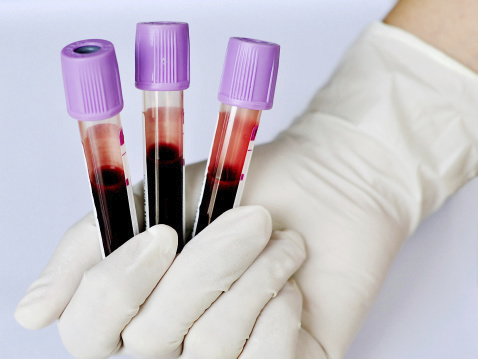 Rozdělovník: Originál: Manažer kvality Kopie č.:	Pracoviště klinické biochemiePracoviště klinické mikrobiologiePracoviště hematologie a transfuzní službyWebové rozhraní Nemocnice TGM Hodonín p.o.(https://www.nemho.cz/oddeleni-laboratorni-mediciny-olm)1. ÚVODVážené kolegyně, vážení kolegové,předkládáme Vám ve formě Laboratorní příručky nabídku našich služeb, které poskytujeme   v rámci Nemocnice TGM Hodonín, p.o. Kromě přehledu všech vyšetření zde najdete také informace z preanalytické, analytické i postanalytické fáze, které jsou potřebné k docílení správného výsledku analýzy a jeho vyhodnocení v diagnostickém procesu.Oddělení laboratorní medicíny (OLM) je součástí Nemocnice TGM Hodonín, p.o. Naše laboratoře tvoří komplex Oddělení laboratorní medicíny OLM sestávající ze tří pracovišť, a to Hematologie a transfuzní služby, Klinické biochemie a Klinické mikrobiologie. Dále OLM disponuje odběrovou místností a centrálním příjmem materiálu. 2. IDENTIFIKACE A UMÍSTĚNÍ PRACOVIŠŤ  OLM2.1. Základní informace a kontaktyOddělení laboratorní medicíny je součástí Nemocnice TGM Hodonín, p.o. disponující právní subjektivitou:Název zdravotnického zařízení:	Nemocnice TGM Hodonín, příspěvková organizace Právní forma:				příspěvková organizaceIČ:					002 26 637Sídlo:					Purkyňova 2731/11, 695 01 Hodonín		Název oddělení:			 Oddělení laboratorní medicínyUmístění laboratoří:Web:	www.nemho.czKontakty:2.2. Organizační rozčlenění LOLMLaboratoře Oddělení laboratorní medicíny zajišťují nepřetržitý laboratorní provoz s přesně definovaným spektrem akutních, rutinních a specializovaných vyšetření. Organizačně je LOLM rozčleněn na jednotlivé odborné úseky a pracoviště, které zajišťují kompletní nabídku spektra služeb LOLM :Odběrová místnostCentrální příjem vzorkůPracoviště klinické biochemie (PKB)Pracoviště klinické mikrobiologie (PKM)Pracoviště hematologie a transfuzní služba (PHaTS)Svoz vzorků biologického materiálu od externích lékařů zajišťuje pro celé OLM      Dopravní zdravotní služba Nemocnice TGM Hodonín p.o ve spolupráci s PKM 2.3. Spektrum nabízených služebLaboratoře Oddělení laboratorní medicíny používají diagnostické soupravy a analytickou techniku špičkových výrobců. Jsou vybaveny moderními biochemickými, imunochemickými, hematologickými a koagulačními analyzátory s přímým napojením na PC laboratorního informačního systému a veškerou další moderní přístrojovou technikou potřebnou pro kvalitní provedení daného spektra vyšetření.Úroveň práce, přesnost a správnost vyšetřovacích metod je sledována pomocí vnitřní kontroly kvality a v kontrolních cyklech externí kontroly kvality.Data laboratoří z komplexního laboratorního informačního systému (LIS) jsou dostupná nejen pro všechny uživatele nemocničního informačního systému (NIS), ale elektronicky i pro řadu privátních ambulancí.V roce 2008 byl zaveden systém managementu kvality dle normy 15189:2013 a Oddělení laboratorní medicíny získalo označení Laboratoře oddělení laboratorní medicíny (LOLM). V pravidelných intervalech jsou LOLM vystaveny dozorovým návštěvám a reakreditaci ze strany ČIA (Český institut pro akreditaci, o.p.s.). Pracoviště hematologie a TS je současně pod dohledem SÚKL (Státní ústav pro kontrolu léčiv).  2.3.1. Pracoviště klinické biochemiezákladní vyšetření krve, moči, mozkomíšního moku, stolice a jiného biologického materiálu s použitím řady biochemických, imunochemických a mikroskopických metodspecializované vyšetření (nádorové markery, kardiální markery, kostní markery,vyšetření štítné žlázy, ELFO proteinů, imunofixace, metabolity drog v moči atd.)funkční testy: orální glukózový toleranční test (oGTT), těhotenský oGTTvýpočty: clearence kreatininu, PCR, ACR, ethanol v krvikonzultační služby v oblasti klinické biochemie  2.3.2. Pracoviště klinické mikrobiologiezákladní a speciální bakteriologická vyšetření (mikroskopie, kultivace a identifikace bakterií, stanovení citlivosti na antibiotika (ATB))základní sérologická vyšetření (přímý průkaz antigenů vybraných agens a průkaz specifických protilátek) základní a speciální mykologická vyšetření (mikroskopie, kultivace, identifikace mykotických agens, stanovení citlivosti na antimykotika (ATM), včetně vyšetření na dermatofyta a vláknité houbyrychlé testy na průkaz antigenů bakterií a virůPCR vyšetření konzultační činnost v oblasti lékařské mikrobiologie 2.3.3. Pracoviště hematologie a transfuzní služba     základní hematologická vyšetření krve a tělních tekutin (likvor, výpotek, punktát)základní a specializovaná hemokoagulační vyšetřenízákladní a specializovaná imunohematologická vyšetření, zkoušky kompatibilityskladování a výdej transfuzních přípravkůodběr a hodnocení nátěrů kostní dřeně a periferní krveevidence a odběry dárců krveprovozujeme hematologickou ambulanci, poskytujeme konzultační služby v oblasti      hematotologie a transfuziologieSpektrum vyšetřovacích metod se upravuje dle požadavků klinických oborů, poznatků vyplývajících z úrovně vědeckého poznání a požadavku kliniků.  Dále nabízíme: odběry žilní krve (odběrová místnost)analýzy jsou prováděny nejen pro pacienty ze všech oddělení nemocnice, ale i pro pacienty ordinací praktických a odborných lékařů v okolívyšetření pro samoplátcevyšetření pro veterinární účely v případě, že laboratoře sami neprovádí požadované vyšetření nebo z důvodu konfirmace, zajistí přepravu a vyšetření vzorků u smluvních laboratoří, s nimiž je tento způsob spolupráce předem dohodnut související logistické služby spojené s laboratorním vyšetřováním (odběry materiálu, transport materiálu a žádanek o vyšetření včetně svozu materiálu ze spádové oblasti, zabezpečení transportu do jiných laboratoří a dále nákup, skladování a výdej pomůcek pro odběr biologického materiálu)pro externí lékaře, kteří mají s Nemocnicí TGM Hodonín p.o. podepsanou smlouvu o svozu odpadů, je tato služba zajištěna prostřednictvím Dopravní zdravotní služby NTGM  3. CENTRÁLNÍ PŘÍJEM VZORKŮ NEMOCNICE TGM HODONÍN p.o.Centrální příjem vzorků (CPV) je součástí Pracoviště klinické mikrobiologie. Shromažďují se zde vzorky k rutinnímu vyšetření odebrané v Odběrové laboratoři pro žilní odběry LOLM, na odděleních a v ambulancích NTGM a vzorky od externích lékařů.Vzorky jsou sbírány ze všech oddělení  NTGM Hodonín, z odběrové místnosti určenými pracovníky v pravidelných časových intervalech.Dopravu vzorků od externích lékařů zajišťuje Dopravní zdravotní služba NTGM tzv. svoz. Intervaly snosu jsou stanoveny tak, aby nebyla překročena maximální doba transportu.Svoz klinického materiálu od externích lékařů probíhá na třech svozových trasách, aby byla dodržena maximální doba přepravy – 2 hod. Během transportu pečlivě sledovány a dodržoványteplotní podmínky pro přepravu primárních vzorků:15 – 25°C pro vzorky k biochemickému (krev, moč), hematologickému vyšetření a výtěry,    	 stěry ke kultivačnímu vyšetření5 – 10°C pro vzorky k sérologickému vyšetření (krev), moč a další tekuté materiály   	 ke kultivaciVzorky k rutinnímu zpracování na CPV jsou kontrolovány, roztříděny a roznášeny pravidelným snosem na jednotlivé pracoviště OLM.Vzorky v režimu STATIM jsou doručeny přímo na jednotlivá pracoviště OLM a neprocházejí CPV. CPV  zajišťuje realizaci vyšetření, která se neprovádí v našich laboratořích a organizuje svoz materiálu do smluvních laboratoří.4. ODBĚROVÁ MÍSTNOST NEMOCNICE TGM HODONÍN p.o.Pro odběry interních i externích ambulancí funguje odběrová místnost naší nemocnice.Odběrová místnost je vybavena bezbariérovým přístupem a řízeným – lístečkovým – systémem, který má možnost volby přednostního odběru pro pacienty se žádankou na orální glukózový toleranční test oGTT. Dle aktuální situace sestra může korigovat pořadí pacientů. Prostředí odběrové místnosti odpovídá charakteru práce. Místnost je vybavena počítačem s napojením na NIS a pomůckami /zdravotnickým spotřebním materiálem/ nutným k odběru žilní krve, stolkem na odběrový materiál, umyvadlem, výlevkou a klimatizací. Je k dispozici odběrové polohovací křeslo i lehátko pro případ nevolnosti pacienta. Během odběru vzorku je pacientovi zajištěno soukromí /vstup do laboratoře k odběru jednotlivě/. Při odběru biologického materiálu se řídíme Vyhláškou MZ ČR 306/2012 § 5 v platném znění a Doporučením laboratorní sekce České hematologické společnosti ČLS JEP „Preanalytika v hematologické laboratoři“. Odběr krve: patří mezi základní vyšetření prováděné na všech odděleních.Odebírá se:srážlivá krev                   krev s protisrážlivým prostředkem krev pro vyšetření glykémie se stabilizátorem glukózyV odběrové místnosti zajišťujeme taky sběr jiného biologického materiálu od pacientů.4.1. Používaný odběrový systémLaboratoře OLM nabízejí spolupracujícím externím lékařům zdarma odběrové pomůcky, odběrový materiál i žádanky.Při odběrech žilní krve v laboratoři je používám uzavřený systém Sarstedt, který umožňuje bezpečný odběr jak pístem, tak i vakuem. Pokud nelze použít uzavřený odběrový systém (např. u malých dětí nebo v případě špatného žilního systému), je použit otevřený odběrový systém firmy DispoLab. Žilní krev je v tomto případě nabrána injekční stříkačkou a přenesena do potřebné zkumavky. 4.2. Pokyny k odběru biologického materiálu4.2.1. Příprava pacienta před vyšetřením4.2.2. Stručné pokyny k odběru vzorkůOdběr krve se má provádět vsedě (v určitých případech vleže) po dezinfekci kůže v místě vpichu. Používají se dezinfekční prostředky dle platného dezinfekčního řádu nemocnice. 4.2.3. Doporučené pořadí odběrů z jednoho vpichuZachovat správné pořadí zkumavek při odběru krve je důležité pro stabilitu vzorku v rámci jednotlivých laboratorních vyšetření:Odběr sedimentace erytrocytů, hemokulturyKoagulační vyšetření – zkumavka s obsahem citrátu sodného, s nutností dodržení přesného objemu odebraného vzorku tak, aby byl zachován poměr citrátu a krve 1:9Biochemická a serologická vyšetření- vyšetření ze séraBiochemické vyšetření-zkumavka s heparinemKrevní obraz  -  zkumavka s protisrážlivým roztokem K3EDTAGlukóza a laktát - zkumavky s fluoridem sodným či oxalátem draselným 4.2.4. Pokyny pro odběr biologického materiálu4.2.5. Hlavní chyby při odběrech žilní krve4.2.5.1. Chyby při přípravě nemocnéhopacient nebyl nalačno, požité tuky způsobí přítomnost chylomiker v séru, rovněž se zvýší koncentrace glukózy v době odběru nebo těsně před odběrem dostal pacient infuzi obsahující měřený analyt či zředění krve aplikovanou infúzi s následným zkreslením výsledků laboratorních testůodběr nebyl proveden ráno, během dne řada biochemických hodnot kolísá odběr byl proveden po mimořádné fyzické zátěžinemocný před odběrem dlouho nepil, výsledky mohou být ovlivněny dehydratací4.2.5.2. Chyby způsobené nesprávným použitím turniketu při odběruDlouhodobé stažení paže nebo nadměrné cvičení („pumpování“) se zataženou paží před odběrem vede ke změnám poměrů tělesných tekutin v zatažené paži, nevhodné aktivaci hemostázy (uvolňují se aktivátory fibrinoýzy, mohou být falešně zvýšené hodnoty D-dimerů) a ovlivňuje koncentraci draslíku nebo proteinů. 4.2.5.3. Chyby vedoucí k hemolýze vzorkuHemolýza vadí většině biochemických vyšetření - řada látek přejde z erytrocytů do séra či plazmy nebo zbarvení často interferuje s vyšetřovacím postupem. Hemolýzu způsobí: znečištění jehly nebo pokožky stopami ještě tekutého dezinfekčního roztoku použití příliš úzké jehly, kterou se krev násilně nasává krev se nechala stékat po povrchu kůže a pak se chytala do zkumavky prudké třepání krve ve zkumavce (i při nešetrném transportu krve ihned po odběru) uskladnění plné krve v lednici zamrazení vzorkuprodloužení doby mezi odběrem a dodáním do laboratoře použití nesprávné koncentrace protisrážlivého činidla 4.2.5.4. Chyby při adjustaci, skladování a transportupoužily se nevhodné zkumavky (např. pro odběr Fe vadí heparin) či nevhodný odběrnapř. odběr krve z žilní kanyly, která přišla do styku s heparinem ke stanovení antikoagulačních faktorůpoužilo se nesprávné protisrážlivé činidlo nebo jeho nesprávný poměr k plné krvi zkumavky s materiálem nebyly dostatečně označeny zkumavky s materiálem byly potřísněny krví uplynula dlouhá doba mezi odběrem a oddělením krevního koláče od séra nebo plazmy (řada látek – kalium, enzymy přešly z krvinek do séra) krev byla vystavena teplu, přímému slunečnímu svitu 4.2.6. Množství vzorku (objem primárních vzorků)Při odběru do zkumavek s aditivy je nutné dodržet správný poměr mezi množstvím odebrané krve a aditiva (např. protisrážlivého činidla). U vakuových systémů je tento poměr dodržen, v ostatních případech je výrobcem na zkumavce označena ryska, po kterou má být zkumavka naplněna. Doporučené množství plné krve nebo moče při primárním odběru dle jednotlivých pracovišť: 4.2.6.1. Pracoviště klinické biochemiePokud nebylo možno odebrat dostatečné množství materiálu, provede laboratoř maximální možný počet požadovaných vyšetření po domluvě s lékařem. O neprovedených vyšetřeních je lékař informován ve výsledkové zprávě poznámkou „málo mat.“ u konkrétního vyšetření4.2.6.2. Pracoviště klinické mikrobiologie4.2.6.3. Pracoviště hematologie a transfuzní služba4.2.7. Nezbytné operace se vzorkem, stabilita (speciální upozornění)Odběr primárních vzorků se provádí do předem označené odběrové zkumavky jménem, příjmením a rodným číslem pacienta (číslem pojištěnce). V případě odběru materiálu v rámci Nemocnice TGM Hodonín zkumavka je vybavena strich kódem, který nese všechny nezbytné informace ke zpracování přes NIS (nemocniční informační systém). Pokud zkumavka obsahuje aditiva, odebraný vzorek se promíchá (netřepat!!) a nechá se stát ve stojánku při pokojové teplotě (cca 18 - 25°C) vychladnout 10 – 30 min. Ne však na místě s přímým slunečním zářením. Poté jsou vzorky transportovány do laboratoře.  V urgentních případech zkumavka s materiálem odeslána do laboratoře ihned po odběru.dobře uzavřené zkumavky se vzorky jsou po odběru uchovávány ve svislé poloze ve stojánku při pokojové teplotě až do doby, kdy jsou transportovány na Centrální příjem vzorků (řežím rutina) či jednotlivá pracoviště LOLM (režim statim)v případě, že si vzorek bude do laboratoře transportovat pacient, je transport proveden vespeciálním pytlíku s označením biohazard, který dodává laboratoř. Pytlík je tvořen dvěma odděleními. Do prvního – uzavíratelného se vloží odebraná zkumavka a do druhého vyplněná žádanka Doba transportu primárních vzorků donáškou v rámci nemocnice, či svozem z externích ambulancí nesmí trvat déle než 2 hodiny. Teplotní podmínky pro přepravu primárních vzorků:15 – 25 °C pro vzorky k biochemickému (krev, moč), hematologickému vyšetření a výtěry, stěry ke kultivačnímu vyšetření5 – 10 °C pro vzorky k sérologickému vyšetření (krev), moč a další tekuté materiály ke kultivaciU citlivých analýz je nutné dodržet maximální časy stability vzorku. Stabilitou vzorku rozumíme maximální dobu od odběru primárního vzorku do jeho vyšetření, po kterou lze očekávat relevantní výsledek. Při plánování času odběru pacienta je nutné počítat s rezervou pro dopravu a příjem příp. zpracování vzorku v laboratoři.Odběr vzorků s krátkou stabilitou je třeba plánovat na dobu před plánovaným vyzvednutím pracovníkem svozové služby.Stabilita vzorku s maximální dobou možného zpracování od doby odběru:Pracoviště klinické biochemie Pracoviště hematologie a transfuzní služba4.2.8. Hodnocení sérových indexů – Pracoviště klinické biochemie	K posouzení kvality séra probíhá u každého vzorku měření sérových indexů. Sérové indexy jsou měřeny jako koncentrace hemoglobinu v mg/dl (hemolýza), koncentrace bilirubinu v mg/dl (ikterita) a koncentrace intralipidu v mg/dl (chylóza). Slouží pro monitorování stupně možné interference, která může nepříznivě ovlivnit výsledek měření.Analytické metody mají definovány meze, po jejichž překročení je vydán výsledek s poznámkou Hemolýza, Ikterita, Chylozita nebo v přídadě významné interferenci a překročení vyššího stupně indexu není vydán výsledek analýzy a místo výsledku je uveden text s popisem překročeného indexu (hemolýza, ikterita, chylozita).Nevydaný výsledek může klinické oddělení získat na základě telefonického dotazu či může být uvolněn v individuálním případě lékařem, VŠ analytikem při výstupní kontrole.4.2.9. Základní informace k bezpečnosti při práci s biologickým materiálemObecné zásady strategie bezpečnosti práce s biologickým materiálem se řídí platnou vyhláškou č. 306/2012 Sb. o podmínkách předcházení vzniku a šíření infekčních onemocnění a o hygienických požadavcích na provoz zdravotnických zařízení a ústavů sociální péče. Na základě této vyhlášky byly stanoveny zásady pro bezpečnost práce s biologickým materiálem. Při odběru biologického materiálu a jeho vyšetření se postupuje podle těchto hygienických zásad:každý vzorek biologického materiálu je nutné považovat za potenciálně infekčnížádanky ani vnější strana zkumavky nesmí být kontaminovány biologickým materiálem –toto je důvodem k odmítnutí vzorkuodběry biologického materiálu ve zdravotnickém zařízení lze provádět pouze vpříjmové/odběrové místnosti, která splňuje hygienické požadavky pro odběr biologickéhomateriáluk odběru se používají pouze sterilní nástroje, pomůcky a jednorázové rukavicevzorky od pacientů s přenosným virovým onemocněním či infekcí spojenou se zdravotnípéčí (nozokomiální infekce) mají být viditelně označenyvzorky jsou přepravovány v uzavřených zkumavkách, které jsou vloženy do stojánku,plastového sáčku nebo přepravního kontejneru tak, aby během přepravy vzorku dolaboratoře nemohlo dojít k rozlití, potřísnění biologickým materiálem nebo jinémuznehodnocení vzorku.Laboratoře LOLM a všechny spolupracující subjekty jsou povinny tyto pokyny uplatňovat v plném rozsahu.5. ŽÁDANKA NA VYŠETŘENÍ (požadavkové listy)Kliničtí pracovníci zodpovídají za správné vyplnění žádanky a označení primárních vzorků štítky pro identifikaci pacienta. Pro požadavky na vyšetření v našich laboratořích doporučujeme použít „Žádanku o laboratorní vyšetření“. Žádanka je ke stáhnutí na www.nemho.cz.  Lze též použít „Poukaz na vyšetření/ošetření typu K 06“ VZP.Dodaná žádanka je považována za smlouvu mezi lékařem, či pacientem samoplátcem a laboratoří.5.1. Správné vyplnění žádankypříjmení, jméno, popřípadě titul pacienta / pojištěncerodné číslo pacientakód pojišťovny pacienta/pojištěnceminimálně základní diagnózaidentifikace žadatele - razítko ordinace a podpis lékařerazítko musí obsahovat údaje: ústav, oddělení, jméno lékaře, IČP, odbornostbydliště pacientadatum a čas odběruidentifikace osoby, která provedla odběrdruh primárního vzorkuvyberte požadovaná vyšetřeníúdaje nutné k provedení daného vyšetření včetně výpočtu, např. hmotnost a výška pacienta, množství močev případě, že požadujete provést vyšetření jako statimové, vyznačte toto na žádance slovem STATIMu požadavku „jiné“ v dolní části žádanky specifikujte požadovanou metodu či materiálu požadavku na vyšetření protrombinového testu vyznačte, zda pacient užívá antikoagulancia, pokud ano, uveďte jeho názevpro imunohematologické vyšetření lze použít „Transfuzní záznam“ a „Poukaz na        vyšetření/ošetření typu K 06“ VZP.nemocniční oddělení včetně ambulancí současně zadává a odesílá své požadavky prostřednictvím NIS, a to v režimu RUTINA nebo STATIM5.2. Ústní (telefonické) požadavky na vyšetřeníV případě telefonického požadavku klinika o doplnění dalšího vyšetření, u již dodaného primárního vzorku, může laboratoř požadavek akceptovat v případě, že primární vzorek je ještě v laboratoři k dispozici v dostatečném množství pro žádané vyšetření a s ohledem na stabilitu vhodný (viz 4.2.7.). Nezbytné operace se vzorkem, stabilita (speciální upozornění). Při nedostatečném množství zbývajícího materiálu, či po uplynutí daného časového intervalu vyšetření nelze provést a je nutný odběr nového vzorku. Požadavky jsou elektronicky evidované jako komentář k žádance s příznakem doordinace „D“. Obsahují jméno objednávajícího, výčet objednaných metod, datum, čas a jméno laboratorního pracovníka.Vždy je požadováno okamžité dodání žádanky (písemné – u externích kliniků, elektronické i písemné u nemocničních kliniků). 5.3.  Požadavek na vyšetření v režimu  STATIM       Urgentní vyšetření jsou určena pro závažné stavy a akutní změny stavu nemocných, kdy výsledky mohou rozhodujícím způsobem ovlivnit péči o nemocné. Žádanka pro akutně prováděná vyšetření musí být zřetelně označena slovem STATIM. Vzorek ihned dopravit na příslušné pracoviště a předat do rukou laboranta. V pohotovostní době předem avizovat vyšetření telefonicky.Vzorky na vyšetření STATIM mají přednost před všemi ostatními vzorky.  Výsledky mají být dostupné maximálně do 60 min od příjmu do laboratoře. Přehled akutních (statimových) vyšetření dle jednotlivých pracovišť:5.4. Zasílání do smluvních laboratoříPokud požadované vyšetření neprovádíme, zajistíme je u svých smluvních partnerů, v tomto případě doporučujeme použít laboratorní žádanky těchto smluvních laboratoří nebo rovněž zvolit „Poukaz na vyšetření/ošetření K 06“ VZP a uveďte, pro kterou partnerskou laboratoř je vyšetření určeno.  Sběr, preanalytické zpracování, třídění a transport vzorků na pracoviště smluvních laboratoří dle nastavených smluvních podmínek a distribuci výsledků zajišťuje CPV a jednotlivá pracoviště LOLM.6. DŮVODY PRO ODMÍTNUTÍ BIOLOGICKÉHO MATERIÁLU NEBO ŽÁDANKYpokud na žádance chybí nebo jsou nečitelné všechny nutné identifikační údaje opacientovi a ošetřujícím lékaři a není možné je po dotazu (ordinace/pacient) doplnitžádanka/zkumavka je znečištěna biologickým materiálemzkumavka s nedostatečnou identifikací pacienta (jméno, příjmení, rodné číslo)neoznačený biologický materiálneshoda mezi údaji na štítku biologického vzorku a údaji na žádancenedostatečné množství primárního vzorkunevhodná kvalita primárního vzorkubiologický materiál bez žádankyV případě, že laboratoř nemůže provést požadované analýzy z některého výše uvedeného důvodu, či z důvodů hemolýzy, chylozity krevního séra, uvědomí telefonicky pracoviště, které požadavky posílá. Do výsledkového listu stručně popíše důvod, pro který analýzy nebylo možné provést.7. POŽADAVKY NA PACIENTŮV SOUHLASPři odběru žilní krve se informovaný souhlas nevyžaduje. Pokud se pacient dostaví do odběrové laboratoře se žádankou a dobrovolně se podrobí odběru, považujeme toto jednání za souhlas.Informovaný souhlas s poskytnutím zdravotního výkonu vyžadujeme pouze u provádění orálního glukózového tolerančního testu (OGTT), který vyplníte v odběrové laboratoři. K tomuto účelu slouží F č. 36/S Informovaný souhlas s orálním glukózovým tolerančním testem (oGTT).8. VYDÁVÁNÍ VÝSLEDKŮ A KOMUNIKACE S LABORATOŘEMI8.1. Uvolňování výsledků do LISPo provedení analýz a laboratorních vyšetřovacích metod provede laborantka laboratorní kontrolu a uvolní předběžné výsledky do LIS. V tomto okamžiku má ošetřující lékař možnost nahlédnout do předběžných výsledků, které jsou následně schvalovány lékařskou kontrolou, při které VŠ pracovníci zodpovědní za schvalování výsledků uvolní definitivní výsledky pro tisk a archivaci.8.2. Hlášení výsledků v kritických intervalechNa výrazně patologické výsledky upozorňujeme telefonicky všechna klinická pracoviště včetně externích, bez ohledu na to, zda bylo vyšetření provedeno ve statimovém nebo rutinním režimu podle dále uvedených tabulek. Zápis hlášení  provádíme  v LIS.Hlásíme taky nepravděpodobné výsledky a výrazně odlišující se od předchozích hodnot.     8.2.1. Pracoviště klinické biochemie    8.2.2. Pracoviště klinické mikrobiologieVŠ pracovník automaticky hlásí ošetřujícímu lékaři nebo sestře nález pozitivní hemokultury a mikroskopické vyšetření likvoru.U dalších vážných zdravotních stavů dochází k žádostem o sdělení předběžného výsledku vyšetření. Tyto výsledky hlásí pouze VŠ pracovník formou konzultace. Informuje ošetřujícího lékaře o stavu vyšetření a dalším postupu. Takto nahlášený předběžný výsledek se opět zaznamená do LIS.8.2.3. Pracoviště hematologie a transfuzní služba8.3. Vydávání a distribuce výsledkůVšechny výsledky jsou elektronickou formou odesílány na jednotlivá oddělení nemocnice, případně jednotlivým ambulantním lékařům a specialistům, kteří projeví o tuto formu vydávání výsledků zájem. Za standardní způsob předávání zprávy se považuje předávání výsledků v tištěné formě prostřednictvím Centrálního příjmu vzorků. Výsledkové zprávy na CPV jsou uloženy do uzamykatelných skříněk, ke kterým mají přístup pouze pověření pracovníci jednotlivých pracovišť nemocnice. Ambulantním specialistům a praktickým lékařům jsou výsledky v papírové podobě odesílány svozem, příp. poštou.8.3.1. Vydávání výsledků přímo pacientůmPři žádosti o osobní vyzvednutí výsledku je pacient požádán o předložení dokladu totožnosti, následně je mu výsledek vydán. Každá laboratoř vede záznamy o osobním předávání výsledků.8.3.2. Sdělení výsledků telefonickyTelefonicky jsou sdělovány výsledky pouze ordinujícímu lékaři. Jsou požadovány identifikační znaky pacienta podle žádanky. Lékař nahlásí rodné číslo pacienta, jméno a diagnosu, jakou uvedl na žádanku. Ve výjimečných případech může požadující lékař uvést na žádanku kód, který sdělí pacientovi a ten se takto telefonicky o výsledek přihlásí (po sdělení uvedeného kódu a osobních údajů). Telefonicky se výsledky pacientům ani jejich zákonným zástupcům nesdělují.8.4. Intervaly od dodání vzorku do vydání výsledkuDobou odezvy (TAT) se rozumí interval mezi dodáním vzorku do laboratoře a vydáním výsledku požadujícímu poskytovateli zdravotní péče. Intervaly se liší podle druhu požadavku – zda se jedná o rutinní nebo speciální požadavky.Prostřednictvím laboratorního informačního systému laboratoř eviduje čas odběru, čas přijetí každého vzorku, čas lékařské kontroly výsledků a čas tisku (je vytištěn na každém výsledkovém listu).V případě poruchy analyzátorů nebo jiné technické závadě znemožňující dodržet maximální dobu odezvy jsou o tomto stavu telefonicky informováni ordinující lékaři a to jak v nemocnici, tak v terénu. Je s nimi dohodnut předpokládaný den vyšetření nebo je po dohodě materiál odeslán do spolupracujících laboratoří.8.4.1. Pracoviště klinické biochemieVýsledky vyšetření v režimu  STATIM jsou dostupné denně do 1 hod., v režimu RUTINA denně do 4 hod., max do 24 hod. Jen u vybraných vyšetření dostupnost výsledků je omezena a uvedena u každého analytů individuálně viz kapitola 11.8.4.2. Pracoviště klinické mikrobiologieMikrobiologické (kultivační) výsledkyVýsledky kultivačních vyšetření moče jsou lékaři obvykle odesílány druhý den po dodání materiálu k vyšetření, pokud se nejedná o patogenní nález. Jestliže je třeba provést další doplňující vyšetření (stanovení citlivosti, dourčení bakterie apod.) je výsledek obvykle za 48 hodin.Výsledek vyšetření ostatního klinického materiálu (např. výtěry z ucha, krku, nosu, oka, ran, dále hnis, stolice apod.) vyžadují delší kultivaci. První výsledek (negativní – bez průkazu mikroorganismů) může být odeslán ošetřujícímu lékaři nejdříve za 48 hodin.Sérologické a PCR výsledkyDodání výsledků se liší v závislosti od typu vyšetření a uvedeny jednotlivě u každého vyšetření viz kapitola 12.3 a 12.48.4.3. Pracoviště hematologie a transfuzní službaRutinní vyšetření se zpracovávají průběžně, výsledky jsou k dispozici do dvou hodin od doručení do laboratoře, maximálně do 24 hodin.Statimové vzorky jsou k dispozici do jedné hodiny, maximálně do dvou hodin od doručení do laboratoře. Pokud statimový vzorek KO, KO+DIF obsahuje současně manuální diferenciální rozpočet leukocytů, nebo je nutno nátěr doplnit na základě výsledků měření KO, jsou do 2 hod k dispozici pouze výsledky, které nejsou určeny k mikroskopickému ověření.Vitální indikace se zpracovává okamžitě, dle charakteru vyšetření, výsledky jsou k dispozici zpravidla do 30 minut.Časové odezvy pro jednotlivá laboratorní vyšetření jsou uvedeny v kapitole 13.8.5. Dostupnost odborných konzultacíOdborní pracovníci LOLM poskytují na základě laboratorních výsledků klinické a epidemiologické interpretace nálezů a konzultace léčebných postupů, a to buď formou telefonickou, nebo písemnou. Kontakty naleznete v úvodním přehledu jednotlivých pracovišť.8.6. Postup pro vyřizování stížností             Laboratoře evidují a neprodleně řeší všechny stížnosti nebo jiné zpětné vazby od klinických pracovníků, pacientů, personálu laboratoře nebo jiných stran, ať již podané písemně (ve formě listinné/elektronické) nebo ústní. Za řešení stížností odpovídá vedoucí jednotlivých pracovišť LOLM, který o přijímané stížnosti provede záznam.Záznam obsahuje:datum přijetí stížnostiidentifikace stěžovatele a kontakt (podpis)předmět stížnostikdo stížnost přijal (podpis)kdo stížnost vyřizuje (vedoucí laboratoře-podpis)způsob vyřízenídatum ukončení vyřízení stížnostiVedoucí pracovník informuje o výsledku šetření ostatní pracovníky laboratoře. Všichni pracovníci laboratoře jsou povinni bez odkladu poskytnout veškeré informace, popř. dokumenty, potřebné k důkladnému prošetření všech stěžovaných skutečností.Jakoukoliv stížnost je vedoucí pracovník povinen vyřídit do 30 dnů od data oznámení.Záznamy o stížnostech, připomínkách i záznamy o jejich řešení jsou archivovány po dobu 5 let. Z každé oprávněné stížnosti vyvodí vedoucí pracovník odpovídající opatření.9. SAMOPLÁTCI               Naše služby poskytujeme jak samoplátcům, tak i klientům veterinárních ambulancí. Cena vyšetření je dána dle bodové hodnoty vyšetření v platném Seznamu výkonů.10. ZÁSADY LABORATOŘE NA OCHRANU OSOBNÍCH INFORMACÍOchrana informací o pacientovi je zajištěna při všech způsobech získávání, shromažďování a uchovávání informací. Laboratoře shromažďují pouze informace nutné ke správné identifikaci pacienta, které umožní provedení požadovaných laboratorních vyšetření a jejich následné úhrady zdravotními pojišťovnami. Pacient má právo očekávat, že veškeré zprávy a záznamy týkající se vyšetření jsou považovány za důvěrné.11. KLINICKÁ BIOCHEMIE11.1. Vyšetření prováděná v krevním séruS-Albumin							Materiál: krevSystém: sérumKomponenta: albuminOdběr do: plast bez úpravy nebo plast s aktivátorem sráženíMnožství: 2 mlStabilita: 30 dnů při 2-8 °CDostupnost: rutina denně, statim 24 hodinOdezva rutina: v den doručení, max. do 24 hodin             statim: do 1 hodinyReferenční meze: 34-50 g/lPoznámka: zabraňte hemolýze, lipemie zkresluje výsledkyS-ALP                                                 Materiál: krevSystém: sérumKomponenta: alkalická fosfatázaOdběr do: plast bez úpravy nebo plast s aktivátorem srážení, odebírat nalačnoMnožství: 2 mlStabilita: 3 dny při 2-8 °CDostupnost: rutina denně, statim 24 hodinOdezva rutina: v den doručení, max. 24 hodin             statim: do 1 hodinyReferenční meze: do 5 týdnů: 		1,20 - 6,30 µkat/l                             5 týdnů – 1 rok:  		1,40 - 8,00 µkat/l                             1 rok – 10 roků: 		1,12 - 6,20 µkat/l                             10 roků – 15 roků:		1,35 - 7,50 µkat/l                             jinak:   			0,66 - 2,20 µkat/lMateriál: krevSystém: sérumKomponenta: alkalická fosfatáza-kostní enzymOdběr do: plast bez úpravy nebo plast s aktivátorem srážení, odebírat nalačnoMnožství: 2 mlStabilita: 3 dny při 2-8 °CDostupnost: 1 x za týdenOdezva: 2 týdny od doručeníReferenční meze: muži: 		5,5 – 22,9 µg/l                             ženy do 45. roku: 	4,9 – 26,6 µg/l                             ženy jinak: 	5,2 – 24,4 µg/lS-ALT                Materiál: krevSystém: sérumKomponenta: alaninaminotransferázaOdběr do: plast bez úpravy nebo plast s aktivátorem sráženíMnožství: 2 mlStabilita: 5 dní při 2-8 °CDostupnost: rutina denně, statim 24 hodinOdezva rutina: v den doručení, max. 24 hodin             statim: do 1 hodinyReferenční meze: 0,12 – 0,67 µkat/l		     Poznámka: před odběrem je nutno vynechat svalovou námahu, zabraňte hemolýzeS-alfa-AmylázaMateriál: krevSystém: sérumKomponenta: alfa-amylázaOdběr do: plast bez úpravy nebo plast s aktivátorem sráženíMnožství: 2mlStabilita: 8 týdnů při 2-8 °CDostupnost: rutina denně, statim 24 hodinOdezva rutina: v den doručení, max. 24 hod.             statim: do 1 hodinyReferenční meze: 0,5 – 1,97 µkat/lPoznámka: zabraňte hemolýzeS-ASLOMateriál: krevSystém: sérumKomponenta: ASLO- protilátky k streptolyzinu OOdběr do: plast bez úpravy nebo plast s aktivátorem sráženíMnožství: 2mlStabilita: 8 dnů při 2-8 °CDostupnost: rutina denně, po-páOdezva rutina: v den doručení, max. 24 hod.Referenční meze:  0 – 200 IU/mlS-ASTMateriál: krevSystém: sérumKomponenta: aspartátaminotransferázaOdběr do: plast bez úpravy nebo plast s aktivátorem sráženíMnožství: 2 mlStabilita: 7 dní při 2-8 °CDostupnost: rutina denně, statim 24 hodOdezva rutina: v den doručení, max. 24 hod.             statim: do 1 hodinyReferenční meze: 0,21 – 0,67 µkat/lPoznámka: svalová námaha před odběrem je nevhodná, zabraňte hemolýze a trombolýzeACIDOBAZICKÁ ROVNOVÁHA  Materiál: arteriální krevSystém: krevOdběr do: stříkačka propláchnutá heparinem, odběr bez vzduchových bublin, po odběru                         uzavřete zátkou, promíchejte, doručte ihned ke zpracování do laboratořeMnožství: 2 mlMateriál: kapilární krevSystém: krevOdběr do: z ušního lalůčku event. z prstu do heparinizované kapiláry 140  mikrolitrů s pilinou                      a uzávěrem. Uzavřete, dobře promíchejte a doručte ihned ke zpracování do                    laboratoře. Nebo arteriální odběr do  heparinizované kapiláry či zkumavky s                      uzávěrem.                 Důležité -  kontinuální odběr bez vzduchových bublin!Množství: 150 µlStabilita: 2 hodiny při 2-8 °CDostupnost: rutina denně, statim 24 hodinOdezva: do 30 minutPoznámka: stabilita klesá při nedokonalém utěsnění a obsahuje-li náběr vzduchové bublinkyABR-pH měřenéKomponenta: vodíkový ionReferenční meze:    6 dní – 1 rok: 	7,320 – 7,430                                1 rok – 14 roků:	7,330 – 7,435                                jinak:  		7,360 – 7,440ABR-pCO2 měřenéKomponenta: oxid uhličitýReferenční meze:  6 dní – 1 rok: 	4,40 – 5,30 kPa                              1 rok – 3 roky: 	4,40 – 5,50 kPa                              3 roky – 14 roků: 4,40 – 5,65 kPa                              jinak: 		4,80 – 5,90 kPaABR-pO2 měřenéKomponenta: kyslíkReferenční meze: 0 – 4 týdny: 	  7,60 –   9,20 kPa                             4 týdny – 1 rok:	  9,30 – 11,40 kPa                             1 rok – 15 roků:	10,80 – 12,70 kPa                             jinak:  		  9,90 – 14,40 kPaABR-Base excess (výpočet)Referenční meze:  -3,0  –   +3,0 mmol/lABR-HCO3 aktuální (výpočet)  Komponenta: hydrogenkarbonát aktuální, standardníReferenční meze: 22,0 – 26,0 mmol/lABR-Saturace hemoglobinuReferenční meze: 94,0 – 98,0 %S-Bilirubin celkovýMateriál: krevSystém: sérumKomponenta: bilirubinOdběr do: plast bez úpravy nebo plast s aktivátorem sráženíMnožství: 2 mlStabilita: 3 dny při 2-8 °CDostupnost: rutina denně, statim 24 hodinOdezva rutina: v den doručení, max. 24 hod.             statim: do 1 hodReferenční meze:   ˃ 5 dní – 60 let:	 5,0 -  21,0 µmol/l                                      60 – 90 let:	 3,0 – 19,0 µmol/l                                           > 90 let:	 3,0 – 15,0 µmol/lPoznámka: zabraňte hemolýze, zkumavku nevystavujte světluS-Bilirubin konjugovanýMateriál: krevSystém: sérumKomponenta: bilirubin konjugovanýOdběr do: plast bez úpravy nebo plast s aktivátorem sráženíMnožství: 5 mlStabilita: 3 dny při 2-8 °CDostupnost: rutina denně, statim 24 hodinOdezva rutina: v den doručení, max. 24 hodin             statim: do 1 hodinyReferenční meze:      ≤ 5,0 µmol/lPoznámka: zabraňte hemolýze, zkumavku nevystavujte světluS-CA125Materiál: krevSystém: sérumKomponenta: nádorový antigen CA 125Odběr do: plast bez úpravy nebo plast s aktivátorem sráženíMnožství: 5 mlStabilita: 5 dnů při 2-8 °CDostupnost: rutina denně po-páOdezva: 24 hodinReferenční meze: 2,0 – 35,0 kU/lPoznámka: zabraňte hemolýze, nevhodné je ikterické a chylosní sérumS-CA15-3Materiál: krevSystém: sérumKomponenta: nádorový antigen CA 15-3Odběr do: plast bez úpravy nebo plast s aktivátorem sráženíMnožství: 5 mlStabilita: 5 dnů při 2-8 °CDostupnost: rutina denně po-páOdezva: 24 hodinReferenční meze: 0,0 – 30,0 kU/lS-CA19-9Materiál: krevSystém: sérumKomponenta: nádorový antigen CA 19-9Odběr do: plast bez úpravy nebo plast s aktivátorem sráženíMnožství: 5 mlStabilita: 7 dnů při 2-8 °CDostupnost: rutina denně po-páOdezva: 24 hodinJednotky: kU/lReferenční meze: 0,0 – 37,0 kU/lS-CEAMateriál: krevSystém: sérumKomponenta: karcinoembryonální antigenOdběr do: plast bez úpravy nebo plast s aktivátorem sráženíMnožství: 5 mlStabilita: 7 dnů při 2-8 °CDostupnost: rutina denně po-páOdezva: 24 hodinReferenční meze: 0,0 – 5,0 µg/lPoznámka: zvýšená hladina se vyskytuje u kuřákůS-C-PeptidMateriál: krevSystém: sérumKomponenta: spojovací peptid proinzulinuOdběr do: plast bez úpravy nebo plast s aktivátorem sráženíMnožství: 5 mlStabilita při 2-8 °C: 24 hodinDostupnost: rutina denně po-páOdezva: 24 hodin                        Referenční meze: 298 – 2350 pmol/lPoznámka: vhodné je vyšetření po zátěži.                   Odběry nalačno a po zátěži musí mít každý vlastní žádanku!S-C-reaktivní protein                          Systém: sérumKomponenta: protein akutní fázeDruh veličiny: hmotnostní koncentraceMateriál: krevOdběr do: plast bez úpravy nebo plast s aktivátorem sráženíMnožství: 2 mlStabilita: 7 dnů při 2-8 °CDostupnost: rutina denně, statim 24 hodinOdezva rutina: v den doručení, max. 24 hod.             statim: do 1 hodinyReferenční meze: ˂ 10 mg/lPoznámka: v případě monitorování antibiotické terapie opakujte odběr po 12 – 24 hodináchS-Celková bílkovinaMateriál: krevSystém: sérumKomponenta: protein celkovýOdběr do: plast bez úpravy nebo plast s aktivátorem srážení, zabraňte hemolýze a venostázeMnožství: 2 mlStabilita: 4 týdny při 4-8 °CDostupnost: rutina denně, statim 24 hodinOdezva rutina: v den doručení, max 24 hodin             statim: do 1 hodinyReferenční meze: 0 – 6 týdnů: 	40,0 – 68,0 g/l                             6 týdnů – 1 rok: 	50,0 – 71,0 g/l                             1 rok – 15 roků:	58,0 – 77,0 g/l                             jinak: 		65,0 – 85,0 g/lCLEARENCE ENDOGENNÍHO KREATININU   Tři dny před a během testu vynechat maso, výrobky z masa, léky – pokud je to z klinického hlediska možné (určí lékař).  Vyhnout se fyzické námaze.V den testu přijímat průměrné množství tekutin. Nepodávat látky s močopudným účinkem (diuretika, káva, čaj). Dodržovat tělesný klid. Vyšetřovaný buď leží, nebo mírně přechází.Provádíme sběr moče 24 hodin nebo dvakrát 12 hodin. Množství odměříme s přesností na 10 ml. Čas a diurézu vyznačíme na žádance. Hodnoty korigované jsou vztaženyna povrch těla. K výpočtu tělesného povrchu je třeba udat hmotnost a výšku pacienta.  Clearence kreatininu dělená                    Materiál: krev (před zahájením a po ukončení sběru moče)Množství: 2 mlOdběr do: plast s gelovým separátoremMateriál: moč sbíraná  6-18 hodin - 1. porce (uveďte množství moče)                                     18-6 hodin - 2. porce (uveďte množství moče)Odběr: plast bez přísad s uzávěrem (průměrný vzorek sběru)Množství: 10 ml z každého sběruStabilita: 2 dny 2-8 °CDostupnost: rutina po-páOdezva: 24 hodinClearence kreatininu jednorázová      Materiál: krev (před zahájením a po ukončení sběru moče)Množství: 2 mlOdběr do: plast s gelovým separátoremMateriál: moč - sběr 24 hodin (uveďte množství moče)Odběr do: plast bez přísad s uzávěrem (průměrný vzorek sběru)Množství: 10 mlStabilita: 2 dny 2-8 °CDostupnost: rutina po-páOdezva: 24 hodinGlomerulární filtrace korigovaná                                                                                                Jednotky: ml/s/1,73m2Referenční meze: viz GLFL nížePoznámka: korekce na 1,73 m2 tělesného povrchuGlomerulární filtrace                              Jednotky: ml/sReferenční meze: 0 – 2 týdny 		0,25 – 0,75                             2 týdny – 6 měsíců 	0,58 – 1,43                             6 měsíců – 1 rok 		1,05 – 1,52                             1 – 3 roky 		            1,23 – 1,97                             3 – 13 roků 		1,57 – 2,37                             Muži: 13 – 50 roků 	1,63 – 2,60                                         50 – 60 roků 	1,20 – 2,40                                         60 – 70 roků 	1,05 – 1,95                                                            jinak:  		0,70 – 1,00                             Ženy:  13 – 50 roků  	1,58 – 2,67                                         50 – 60 roků  	1,00 – 2,10                                         60 – 70 roků  	0,90 – 1,80                                         jinak:  		0,80 – 1,30Glomerulární filtrace  MDRD (výpočet)                    Jednotky: ml/s/1,73m2Referenční meze: 0 – 2 týdny 		0,25 – 0,75                             2 týdny – 6 měsíců 	0,58 – 1,43                             6 měsíců – 1 rok 		1,05 – 1,52                             1 – 3 roky 		            1,23 – 1,97                             3 – 13 roků 		1,57 – 2,37                             Muži: 13 – 50 roků 	1,63 – 2,60                                        50 – 60 roků 	1,20 – 2,40                                        60 – 70 roků 	1,05 – 1,95                                                           jinak  		0,70 – 1,00                             Ženy:  13 – 50 roků 	1,58 – 2,67                                        50 – 60 roků  	1,00 – 2,10                                        60 – 70 roků 	0,90 – 1,80                                        jinak  		0,80 – 1,30Poznámka: k odhadu glomerulární filtrace dle MDRD jsou použity koncentrace analytůS-Albumin, S-Kreatinin, S-Močovina a parametry věk a pohlaví a korekce na povrch tělaTubulární resorpce                                      Referenční meze: 0,98 – 0,999 pzlS-Digoxin   Materiál: krevSystém: sérumKomponenta: dioxin (srdeční glykosid)Odběr do: plast bez úpravy nebo plast s aktivátorem srážení, zabraňte hemolýzeMnožství: 5 mlStabilita: 7 dnů 2-8 °CDostupnost: rutina denně po-páOdezva: 24 hodinReferenční meze: 1,03 – 2,69 nmol/lPoznámka: odběr je vhodný nejméně 6, lépe 8 - 24 hodin po aplikaci, ustálený stav je dosažen                       nejdříve 5 dnů po zahájení aplikaceS-DraslíkMateriál: krevSystém: sérumKomponenta: draselný kationOdběr do: plast bez úpravy nebo plast s aktivátorem sráženíMnožství: 5 mlStabilita: 2 týdny při 2-8 °CDostupnost: rutina denně, statim 24 hodinOdezva rutina: v den doručení, max. 24 hod.             statim: 30 minutReferenční meze pro pH 7,4: 0 – 1 měsíc 		4,0 – 7,7 mmol/l                                               1 měsíc – 1 rok 	4,0 – 6,2 mmol/l                                               1 rok – 15 roků 	3,6 – 5,9 mmol/l                                               jinak 			3,8 – 5,5 mmol/l             Poznámka: sérum je nutno separovat od krevních elementů co nejdříve, proto ihned                   po odběru doručte do laboratoře. Zabraňte hemolýze (silně ovlivní výsledek)!ELEKTROFORÉZA (ELFO) BÍLKOVIN                     Materiál: krevSystém: sérumOdběr do: plast bez úpravy nebo plast s aktivátorem sráženíMnožství: 5 mlStabilita: 7 dnů při 2-8°CDostupnost: rutina denně, po-páOdezva: do 7 dnůS-Albumin ELFOKomponenta: albuminReferenční meze: 1 měsíc – 1 rok 	55,0 – 76,0 %                             1 – 15 roků 	60,0 – 83,0 %                              jinak 		53,0 – 65,0 %S-Alfa-1-globuliny ELFOKomponenta: alfa1-globulinReferenční meze: 2,0 – 4,0 %S-Alfa-2-globuliny ELFOKomponenta: alfa2-globulinReferenční meze: 4 týdny – 1 rok 	7,0 – 18,0 %                             1 – 15 roků 	7,0 – 13,0 %                             jinak 		8,0 – 11,0 %S-Beta-globuliny ELFOKomponenta: beta-globulinReferenční meze: 1 měsíc – 1 rok 	5,0 – 12,0 %                             1 – 15 roků	            5,0 – 13,0 %                             jinak 		9,0 – 16,0 %S-Gama-globuliny ELFOKomponenta: gama-globulinReferenční meze: 4 týdny – 1 rok 	 5,0 –  9,0 %                             1 – 15 roků 	 9,0 – 15,0 %                             jinak 	           10,0 – 17,5 %S-Alb/Glob ELFOReferenční meze: 1,0 – 2,2Etanol - výpočetJednotky: g/l = promile   Materiál: krevOdběr do: plast bez úpravy nebo plast s aktivátorem sráženíDostupnost: rutina denně, statim 24 hodinOdezva rutina: v den doručení, max 24 hodin             statim: do 1 hodinyReferenční meze:  0,0 – 0,01 g/l = promile      Poznámka: při požadavku k výpočtu etanolu v krvi je stanoveno automaticky navíc – osmolalita, 	       urea, natrium a glykémie v séruS-FeritinMateriál: krevSystém: sérumKomponenta: feritin (vysokomolekulární protein)Odběr do: plast bez úpravy nebo plast s aktivátorem sráženíMnožství: 5 mlStabilita: 7 dnů při 2-8 °CDostupnost: rutina denně po-páOdezva: 24 hodinReferenční meze: muži: 	28,0 – 365,0 µg/l                             ženy:    	  5,0 – 148,0 µg/l           S-Alfa1-fetoproteinMateriál: krevSystém: sérumKomponenta: alfa1-fetoprotein (glykoprotein)Odběr do: plast bez úpravy nebo plast s aktivátorem sráženíMnožství: 5 mlStabilita: 7 dnů při 2-8 °CDostupnost: rutina denně po-páOdezva: 24 hodin                                Referenční meze: 0,61– 6,66 µg/lS-FolátMateriál: krevSystém: sérumKomponenta: kyselina listováOdběr do: plast bez úpravy nebo plast s aktivátorem sráženíMnožství: 5 mlStabilita: 6 hodin 2-8 °CDostupnost: rutina denně po-páOdezva: 24 hodinReferenční meze: 6,0 – 39,0 nmol/lPoznámka: ihned po odběru doručte do laboratořeS-Fosfor            Materiál: krevSystém: sérumKomponenta: fosfát anorganickýOdběr do: plast bez úpravy nebo plast s aktivátorem sráženíMnožství: 3 mlStabilita: 7 dnů při 2-8 °CDostupnost: rutina denně, statim 24 hodinOdezva rutina: v den doručení, max. 24 hodin             statim: do 1 hodinyReferenční meze:  0 – 6 týdnů		1,36 – 2,58 mmol/l                              6 týdnů – 1 rok		1,29 – 2,26 mmol/l                              1 rok – 15 roků		1,16 – 1,90 mmol/l                               Jinak			 0,65 – 1,61 mmol/lPoznámka: vzhledem k dennímu rytmu, odebírejte pouze ráno, jinak vyznačte čas odběruS-fT3Materiál: krevSystém: sérumKomponenta: trijodtyronin volnýOdběr do: plast bez úpravy nebo plast s aktivátorem sráženíMnožství: 5 mlStabilita: 2 dny při 2-8 °CDostupnost: rutina denně po-páOdezva: 24 hodReferenční meze: 2,76 – 6,45 pmol/lS-fT4  Materiál: krevSystém: sérumKomponenta: tyroxin volnýOdběr do: plast bez úpravy nebo plast s aktivátorem sráženíMnožství: 5 mlStabilita: 2 dny při 2-8 °CDostupnost: rutina denně po – páOdezva: 24 hodinReferenční meze: 11,5 – 22,7 pmol/lS-GlukózaMateriál: krevSystém: sérumKomponenta: glukosaOdběr: plast bez úpravy nebo plast s aktivátorem sráženíMnožství: 2 ml                   Poznámka: sérum je nutno oddělit do 1 hodiny od odběru                 Pro delší dodací lhůty je vhodné použít odběr s antiglykolytickou úpravou -                 - zkumavky s NaF, K2EDTA a citrátem sodným.P-Glukóza  Materiál: krevSystém: plasmaKomponenta: glukosaOdběr do: 1.) Žilní krev - plastová zkumavka s NaF, K2EDTA a citrátem sodným,                                          množství 2 ml                 2.) Kapilární krev - mikrozkumavka s NaF, K2EDTA a citrátem sodným,                                                 odběr z prstu 200 µlStabilita: 7 dnů při 2-8 °CDostupnost: rutina denně, statim 24 hodinOdezva rutina: do 1 hodiny             statim: do 30 minReferenční meze: 1 den - 4 týdny		2,78 – 4,44 mmol/l                               4 týdny - 15 roků		3,33 – 5,55 mmol/l                             15 roků - 60 roků		3,88 – 5,59 mmol/l                                60 roků - 70 roků		4,44 – 5,59 mmol/l                                 Jinak			4,61 – 5,59 mmol/lP-Glukóza ranníP-Glukóza poledníP-Glukóza večerníPožadavky na jednotlivá vyšetření je nutno zadávat na samostatné žádanky!Glykemické profily dodejte do laboratoře v určených časech:  6:00, 10:30, 16:30                      ORÁLNÍ GLUKOSOVÝ TOLERANČNÍ TEST - OGTT(GLYKEMICKÁ KŘIVKA)   Každý(á) pacient(ka) je před vyšetřením OGTT seznámen(a) s průběhem testu a podepisuje tzv. Informovaný souhlas s orálním glukózovým tolerančním testem (ke stažení na webových stránkách).Tři dny před testem dodržuje pacient dietu bohatou na sacharidy a normální fyzickou zátěž.Vynechat léky - pokud je to z klinického hlediska možné (určí lékař).  Ponechaná farmaka je nutno brát v úvahu při interpretaci výsledků testu.Test provádíme ráno po 10 – 14 hodinovém lačnění, fyzickém klidu, bez alkoholu, kofeinu a nikotinu. Během testu je pacient ve fyzickém klidu, nejí, nekouří, může pít neslazený čaj. Ranní léky užije až po skončení testu.Provádí se dva žilní odběry. Krev (žilní plazma) se odebere nalačno a po odběru během 2-5 minut pacient vypije roztok zakoupený v lékárně (75 g glukózy rozpuštěné ve 250 ml vody). Další vzorek krve odebíráme za 2 hodiny po aplikaci glukózy (diagnostika DM).Určí-li lékař jinou časovou posloupnost odběru (u zátěžových testů) je třeba řádně označit odebrané vzorky časem odběru a požadavky zadávat jako jednotlivé vzorky glykémie kódem PGLU.U dětských pacientů se podává dávka glukosy 1,75 g na kg tělesné váhy, ne všakvětší množství než 75 g. Dávku glukosy rozpustíme v takovém množství tekutiny, aby roztok byl přibližně 20%.P-Glukóza na lačnoReferenční meze: 3,88 – 7,00 mmol/lP-Glukóza 2h po zátěžiReferenční meze: 3,88 - 7,79 mmol/lGESTAČNÍ ORÁLNÍ GLUKOSOVÝ TOLERANČNÍ TEST – OGTT (GLYKEMICKÁ KŘIVKA)Všem těhotným pacientkám se provádí tři žilní odběry: stanovuje se glykemie na lačno, po jedné a dvou hodinách po podání testačního nápoje.P-Glukóza na lačnoReferenční meze: 3,88 – 5,10 mmol/lP-Glukóza 1h po zátěžiReferenční meze: 3,88 – 10,00 mmol/lP-Glukóza 2h po zátěžiReferenční meze: 3,88 – 8,5 mmol/lB-Glykovaný hemoglobin A1cMateriál: krevSystém: krevKomponenta: hemoglobin A1cOdběr do: plast s protisrážlivou úpravou - K2EDTA nebo heparin, dokonale promíchat                 několika protisměrnými pohyby, netřepat!Množství: 2 mlStabilita: 5 dnů 2-8 °CDostupnost: rutina po-páOdezva: 24 hodinReferenční meze:                                            	20 – 42 mmol/mol                               kompenzovaný diabetes 		43 – 53 mmol/molS-GGT                                                     Materiál: krevSystém: sérumKomponenta: gama-glutamyltransferázaOdběr do: plast bez úpravy nebo plast s aktivátorem sráženíMnožství: 2 mlStabilita: 7 dnů při 2-8 °CDostupnost: rutina denně, statim 24 hodinOdezva rutina: v den doručení, max. 24 hod.             statim: do1 hodinyReferenční meze: do 5 týdnů  	0,00 – 6,28 µkat/l                             5 týdnů – 1 rok 	0,00 – 2,19 µkat/l                             1 rok – 15 roků 	0,00 – 0,80 µkat/l                             jinak	muži	0,10 – 1,77 µkat/l                                             	ženy 	0,10 – 1,10 µkat/lPoznámka: odebírejte nalačno s minimální dobou lačnění 8 hod, zabraňte hemolýzeS-hCGMateriál: krevSystém: sérumKomponenta: choriogonadotropin lidskýOdběr do: plast bez úpravy nebo plast s aktivátorem sráženíMnožství: 5 mlStabilita: 3 dny při 2-8 °CDostupnost: rutina denně, statim 24 hodinOdezva rutina: v den doručení, max. 24 hod.             statim: do1 hodinyReferenční meze: 0,0 – 5,3 U/lS-HomocysteinMateriál: krevSystém: plazmaKomponenta: homocysteinOdběr do: plast s NaF + EDTA           Množství: 5 mlStabilita: 4 týdny při 2-8 °CDostupnost: rutina denně po-páOdezva: 24 hodinReferenční meze: 3,7 – 13,9 µmol/lPoznámka: do laboratoře transportujte ihned po odběru v chladu (v ledové tříšti)S-Hořčík  Materiál: krevSystém: sérumKomponenta: hořčík celkovýOdběr do: plast bez úpravy nebo plast s aktivátorem sráženíMnožství: 2 mlStabilita: 7 dnů při 2-8 °CDostupnost: rutina denně, statim 24 hodinOdezva rutina: v den doručení, max. 24 hodin             statim: do 1 hodinyReferenční meze: 0 – 1 rok		0,7 – 1,0 mmol/l                             1 – 15 roků 	0,8 – 1,0 mmol/l                             jinak		0,7 – 1,0 mmol/lPoznámka: Dodejte do laboratoře ihned po odběru, nejpozději do 30 minut, zabraňte                     hemolýze.S-ChloridyMateriál: krevSystém: sérumKomponenta: chloridový anionOdběr do: plast bez úpravy nebo plast s aktivátorem sráženíMnožství: 2 mlStabilita: 2 týdny při 2-8 °CDostupnost: rutina denně, statim 24 hod.Odezva rutina: v den doručení, max. 24 hodin             statim: do 1 hodinyReferenční meze: do 1 roku 		95 – 115 mmol/l                             1 – 15 roků 	97 – 110 mmol/l                             jinak    		97 – 108 mmol/lS-CholesterolMateriál: krevSystém: sérumKomponenta: cholesterolOdběr do: plast bez úpravy nebo plast s aktivátorem sráženíMnožství: 2 mlStabilita: 7 dnů při 2-8°CDostupnost: rutina denněOdezva: v den doručení, max 24 hod.Referenční meze: 2,9 – 5,0 mmol/lPoznámka: odebírejte nalačno, nejméně po 12 hodinách lačněníS-Cholesterol HDLMateriál: krevSystém: sérumKomponenta: cholesterol HDLOdběr do: plast bez úpravy nebo plast s aktivátorem sráženíMnožství: 2 mlStabilita: 7 dnů při 2-8 °CDostupnost: rutina denněOdezva: v den doručení, max. 24 hod.Referenční meze: muži	1,0 – 2,10 mmol/l                             ženy	1,2 – 2,70 mmol/lPoznámka: odebírejte nalačno, nejméně po 12 hodinách lačněníS-Cholesterol LDLMateriál: krevSystém: sérumKomponenta: cholesterol LDLOdběr do: plast bez úpravy nebo plast s aktivátorem sráženíMnožství: 2 mlStabilita: 10 dnů při 2-8 °CDostupnost: rutina denněOdezva: v den doručení, max. 24 hodReferenční meze: 1,2 – 3,0 mmol/lPoznámka: odebírejte nalačno, nejméně po 12 hodinách lačněníS-ImunofixacePro vyšetření IMUNOFIXACE je nutno zadat také požadavek na vyšetření ELFO a základní řady imunoglobulinů IgG, IgA, IgM!Materiál: krevSystém: sérumKomponenta: monoklonální imunoglobulinMnožství: 5 mlOdběr do: plast bez úpravy nebo plast s aktivátorem sráženíStabilita: 7 dnů při 2-8 °CDostupnost: rutina 1 x týdněOdezva: 1 týdenJednotky: slovní hodnoceníS-IgGMateriál: krevSystém: sérumKomponenta: imunoglobulin GOdběr do: plast bez úpravy nebo plast s aktivátorem sráženíMnožství: 5 ml (pro IgG, IgM, IgA)Stabilita: 7 dnů při 2-8 °CDostupnost: rutina 1 x týdněOdezva: 1 týdenReferenční meze: 0 – 3 měsíce 	2,5 –  7,5 g/l                             3 – 6 měsíců 	1,8 –  8,0 g/l                             6 měsíců – 1 rok 	3,0 – 10,0 g/l                             1 – 2 roky 	            3,5 – 10,0 g/l                             2 – 5 roků 	            5,0 – 13,0 g/l                             5 – 9 roků 	            6,0 – 13,0 g/l                             9 – 13 roků 	7,0 – 14,0 g/l                             jinak 		6,9 – 14,0 g/lPoznámka: zabraňte hemolýze, nelze zpracovat silně chylosní séruS-IgAMateriál: krevSystém: sérumKomponenta: imunoglobulin AOdběr do: plast bez úpravy nebo plast s aktivátorem sráženíMnožství: viz IgGStabilita: 7 dnů při 2-8 °CDostupnost: rutina 1 x týdněOdezva: 1 týdenReferenční meze: 0 – 3 měsíce 	   0,05 – 0,50 g/l                             3 -6 měsíců 	   0,08 – 0,80 g/l                             6 měsíců – 1 rok 	   0,30 – 1,40 g/l                             1 – 2 roky 	               0,30 – 1,20 g/l                             2 – 5 roků 	               0,40 – 1,80 g/l                             5 – 9 roků 	               0,60 – 2,20 g/l                             9 – 13 roků 	   0,70 – 2,30 g/l                             jinak 		   0,88 – 4,10 g/lS-IgMMateriál: krevSystém: sérumKomponenta: imunoglobulin MOdběr do: plast bez úpravy nebo plast s aktivátorem sráženíMnožství: viz IgGStabilita: 7 dnů při 2-8 °CDostupnost: rutina 1 x týdněOdezva: 1 týdenReferenční meze: 0 – 1 měsíc 	   0,10 – 0,30 g/l                             1 – 3 měsíce 	   0,10 – 0,70 g/l                             3 – 6 měsíců 	   0,20 – 1,00 g/l                             6 měsíců – 1 rok 	   0,30 – 1,00 g/l                             1 – 2 roky 	               0,40 – 1,40 g/l                             2 – 5 roků 	               0,40 – 1,80 g/l                             5 – 9 roků 	               0,40 – 1,60 g/l                             9 – 13 roků 	   0,40 – 1,50 g/l                             jinak 		   0,34 – 2,10 g/lS-IgEMateriál: krevSystém: sérumKomponenta: imunoglobulin EOdběr: plast bez úpravy nebo plast s aktivátorem sráženíMnožství: 5 mlStabilita: 7 dnů při 2-8 °CDostupnost: rutina denněOdezva: 24 hodinReferenční meze: do 1 roku 		  3,0 – 12,0 kU/l                             do 5 roků 		10,0 – 50,0 kU/l                             do 9 roků 		15,0 – 75,0 kU/l                             do 15 roků  	40,0 – 160,0 kU/l                                                   jinak 		35,0 – 100,0 kU/lMateriál: krevSystém: sérumKomponenta: kortizol  Odběr do: plast bez úpravy nebo plast s aktivátorem sráženíMnožství 5 mlStabilita: 5 dnů při 2-8 °CDostupnost: rutina 1x za týdenOdezva: 2 týdnyReferenční meze: 124 – 662,4 nmol/lPoznámka: vzhledem k dennímu rytmu odebírejte mezi 8-9 hodinou nebo jako denní profilS-KreatininMateriál: krevSystém: sérumKomponenta: kreatininOdběr do: plast bez úpravy nebo plast s aktivátorem sráženíMnožství: 2 mlStabilita: 7 dnů při 2-8 °CDostupnost: rutina denně, statim 24 hodinOdezva rutina: v den doručení, max. 24 hod.             statim: do 1 hodinyReferenční meze: do 1 roku 		18 – 35 µmol/l                             1 – 15 roků 	27 – 62 µmol/l                             15 – 18 roků  	44 – 88 µmol/l                              jinak    muži 	62 – 115 µmol/l                                          ženy 	53 – 97 µmol/lS-KreatinkinázaMateriál: krevSystém: sérumKomponenta: kreatinkinázaOdběr do: plast bez úpravy nebo plast s aktivátorem sráženíMnožství: 2 mlStabilita: 7 dnů při 2-8 °CDostupnost: rutina denně, statim 24 hodinOdezva rutina: v den doručení, max. 24 hodin             statim: do 1 hodinyJednotky: ukat/lReferenční meze: do 7 týdnů  	0 -  6,66 µkat/l                             7 týdnů – 1 rok 	0 – 2,44 µkat/l                             1 – 15 roků 	0 – 2,27 µkat/l                              jinak       muži 	0 – 3,24 µkat/l                                             ženy 	0 – 2,85 µkat/lPoznámka: Fyzická zátěž před odběrem je nevhodná, neodebírejte po chirurgických výkonech                   nebo opakovaných intramuskulárních injekcích, zabraňte hemolýze.S-Kreatinkináza MB massMateriál: krevSystém: sérumKomponenta: kreatinkináza MB (protein)Odběr do: plast bez úpravy nebo plast s aktivátorem sráženíMnožství: 2 mlStabilita: 7 dnů při 2-8 °CDostupnost: rutina denně, statim 24 hodinOdezva rutina: v den doručení, max. 24 hodin             statim: do 1 hodinyReferenční meze: 0,0 – 5,0 ng/mlPoznámka: po odběru dodejte ihned do laboratoře, zabraňte hemolýzeS-Kyselina močová  Materiál: krevSystém: sérumKomponenta: kyselina močováOdběr do: plast bez úpravy nebo plast s aktivátorem sráženíMnožství: 2 mlStabilita: 7 dnů při 2-8 °CDostupnost: rutina denněOdezva: 24 hodinReferenční meze:	muži 	 220 – 547 µmol/l			ženy 	 184 – 464 µmol/lP-LaktátMateriál: nesrážlivá krevSystém: plazmaKomponenta: laktátOdběr do: plast s protisrážlivou úpravou NaF + EDTAMnožství: 2 mlStabilita: 24 hodin při 2-8 °CDostupnost: rutina denně, statim 24 hodinOdezva rutina: v den doručení., max. 24 hod.             statim: do 1 hodinyReferenční meze: 0,5 – 2,2  mmol/lPoznámka: Při odběru není vhodné používat kompresi manžetou, zabraňte hemolýze,                  do laboratoře transportujte ihned po odběru v chladu (v ledové tříšti).S-LaktátdehydrogenázaMateriál: krevSystém: sérumKomponenta: laktátdehydrogenázaOdběr do: plast bez úpravy nebo plast s aktivátorem sráženíMnožství: 2 mlStabilita: 3 dny při 2-8 °CDostupnost: rutina denně, statim 24 hodinOdezva rutina: v den doručení, max. 24 hodin             statim: do 1 hodinyReferenční meze: 2,0 – 4,1 µkat/lPoznámka: Zabraňte hemolýze.S-LipázaMateriál: krevSystém: sérumKomponenta: lipázaOdběr do: plast bez úpravy nebo plast s aktivátorem sráženíMnožství: 2 mlStabilita: 3 týdny při 2-8 °CDostupnost: rutina denně po-páOdezva: 24 hodinReferenční meze: 0,2 – 0,88 µkat/lS-MočovinaMateriál: krevSystém: sérumKomponenta: močovinaOdběr do: plast bez úpravy nebo plast s aktivátorem sráženíMnožství: 2 mlStabilita: 2 týdny při 2-8 °CDostupnost: rutina denně, statim 24 hodinOdezva rutina: v den doručení, max. 24 hodin             statim: do 1 hodinyReferenční meze: do 4 týdnů		     1,4 – 4,3 mmol/l                             4 týdny – 15 roků 	     1,8 – 6,4 mmol/l                             15 roků – 60 roků	     2,5 – 6,4 mmol/l                              jinak 		     2,9 – 7,5 mmol/lS-MyoglobinMateriál: krevSystém: sérumKomponenta: myoglobinOdběr do: plast bez úpravy nebo plast s aktivátorem sráženíMnožství: 5 mlStabilita: 7 dnů při 2-8 °CDostupnost: rutina denně po-páOdezva: 24 hodinReferenční meze: 0,0 – 70,0 µg/lS-NTproBNPMateriál: krevSystém: sérumKomponenta: prohormon mozkového natriuretického peptiduOdběr do: plast bez úpravy nebo plast s aktivátorem sráženíMnožství: 5 mlStabilita: 6 hodin při 	20-25 °C                  3 dny při 	    2-8 °C                1 rok při 	    -20 °CDostupnost: rutina denně, statim 24 hodinOdezva rutina: v den doručení, max. 24 hod.             statim: do 1 hodinyReferenční meze:Doporučení pro hodnocení chronického srdečního selhání podle věkové kategorie pacientů            - do 75 let	do 125 pg/ml  dysfunkce LSK nepravděpodobná            - nad 75 let	do 450 pg/ml  dysfunkce LSK nepravděpodobnáDoporučení pro hodnocení akutního srdečního selhání (dif. dg. akutní dušnosti) podle věkové kategorie pacientů            - do 50 let	nad 450 pg/ml  akutní srdeční selhání pravděpodobné            - 50-75 let	nad 900 pg/ml  akutní srdeční selhání pravděpodobné            - nad 75 let	nad 1800 pg/ml akutní srdeční selhání pravděpodobnéS-OsmolalitaMateriál: krevSystém: sérumKomponenta: osmoticky aktivní částiceOdběr do: plast bez úpravy nebo plast s aktivátorem sráženíMnožství: 2 mlStabilita: 2 dny při 2-8 °CDostupnost: rutina denně, statim 24 hodinOdezva rutina: v den doručení             statim: do 1 hodinyReferenční meze: do 60 roků  	275 – 295 mmol/kg                             jinak 		280 – 301 mmol/kgS-OsteokalcinMateriál: krevSystém: sérumKomponenta: osteokalcinOdběr do: plast bez úpravy nebo plast s aktivátorem sráženíMnožství: 5 ml                                 Stabilita: 24 hodin při 2-8 °CDostupnost: 1 x za týdenOdezva: 24 hodinReferenční meze: ženy do 50 roků 	   6,5 – 42,3 ng/ml                             ženy do 99 roků 	   5,4 – 59,1 ng/ml                             muži 		   4,6 – 65,4 ng/mlPoznámka: Doručte ihned po odběru do laboratoře, pro delší transport umístěte zkumavku                   do směsi ledu s vodou.S-PSA celkovýMateriál: krevSystém: sérumKomponenta: prostatický specifický antigenOdběr do: plast bez úpravy nebo plast s aktivátorem sráženíMnožství: 5 mlStabilita: 5 dnů při 2-8 °CDostupnost: rutina denně po-páOdezva: 24 hodinReferenční meze: negativní		  0,0 – 4,0 µg/l                             Hraniční		4,0 – 10,0 µg/l                             Pozitivní		       >10,0 µg/lNa hladině 4,0 – 10,0 µg/l je vhodné provést vyšetření volného PSA a stanovit poměr fPSA/tPSA.Hodnocení:  fPSA/tPSA vyšší než 0,25 µg/l - negativní (kontrola za 2 roky)                     fPSA/tPSA 0,14 – 0,25 µg/l -  hraniční (kontrola za 1 rok)                     fPSA/tPSA nižší než 0,14 µg/l - patologické                          S-Parathyrin intaktníMateriál: krevSystém: sérumKomponenta: parathyrin intaktníOdběr do: plast bez úpravy nebo plast s aktivátorem srážení           Zkumavku po odběru uložte do vodní lázně s tajícím ledem a  doručte co nejrychleji                do laboratoře.Množství: 5 mlStabilita: 2 dny při 2-8 °CDostupnost: rutina denně po-páOdezva: 24 hodinReferenční meze: 1,26 – 6,85 pmol/lS-PresepsinMateriál: krevSystém: sérumKomponenta: presepsinOdběr do: plast bez úpravy nebo plast s aktivátorem sráženíMnožství: 5 mlStabilita: 4 hodiny při 20-25 °C               3 dny 2-8 °C               9 měsíců -20 °CDostupnost: rutina denně, statim 24 hodinOdezva rutina: v den doručení, max. 24 hodin             statim: do 1 hodinyReferenční meze: do 337 pg/ml                   pravděpodobně se nejedná o infekční proces                             337 - 500 pg/ml               lokální infekce (nejedná se o sepsi)                             500 - 1000 pg/ml             sepse                             nad 1000 pg/ml                těžká sepse /septický šokS-ProkalcitoninMateriál: krevSystém: sérumKomponenta: prokalcitoninOdběr do: plast bez úpravy nebo plast s aktivátorem sráženíMnožství: 5 mlStabilita: 8 hodin 20 – 25 °C		    3 dny 2-8 °CDostupnost: rutina denně, statim 24 hodinOdezva rutina: v den doručení, max. 24 hodin             statim: do 1 hodinyReferenční meze: do 0,500 µg/lS-SodíkMateriál: krevSystém: sérumKomponenta: sodný kationOdběr do: plast bez úpravy nebo plast s aktivátorem sráženíMnožství: 3 mlStabilita: 2 týdny při 2-8 °CDostupnost: rutina denně, statim 24 hodinOdezva rutina: v den doručení, max. 24 hodin             statim: do 30 minReferenční meze: do 1 měsíce		130,0 – 145,0 mmol/l                             1 měsíc – 15 roků		133,0 – 145,0 mmol/l                             jinak			133,0 – 150,0 mmol/lS-Anti-TGMateriál: krevSystém: sérumKomponenta: anti-tyreoglobulinOdběr do: plast bez úpravy nebo plast s aktivátorem sráženíMnožství: 5 mlStabilita: 2 dny 2-8 °CDostupnost: rutina denně po-páOdezva: 24 hodinReferenční meze: 0 – 4,5 IU/mlS-Anti-TPOMateriál: krevSystém: sérumKomponenta: anti-mikrosomyOdběr do: plast bez úpravy nebo plast s aktivátorem sráženíMnožství: 5 mlStabilita: 3 dny 2-8°CDostupnost: rutina denně po-páOdezva: 24 hodinReferenční meze: 0,0 – 35,0 IU/mlS-TSHMateriál: krevSystém: sérumKomponenta: tyreotropinOdběr do: plast bez úpravy nebo plast s aktivátorem sráženíMnožství: 5 mlStabilita: 3 dny při 2-8°CDostupnost: rutina denně po-páOdezva: 24 hodinReferenční meze: 0,35 – 5,5 mU/lS-TriacylglycerolyMateriál: krevSystém: sérumKomponenta: triacylglycerolyOdběr do: plast bez úpravy nebo plast s aktivátorem sráženíMnožství: 2 mlStabilita: 10 dnů při 2-8 °CDostupnost: rutina denněOdezva: 24 hodinReferenční meze: 0, 45 – 1,70 mmol/lPoznámka: Odebírejte nalačno, nejméně po12 hodinách lačnění.
S-Troponin I (hs)Materiál: krevSystém: sérumKomponenta: troponinOdběr do: plast bez úpravy nebo plast s aktivátorem sráženíMnožství: 2 mlStabilita: 4 dny při 2-8 °CDostupnost: rutina denně, statim 24 hodinOdezva rutina: v den doručení             statim: do 1 hodinyReferenční meze: cutt-off    45,4  ng/mlPoznámka: Zabraňte hemolýze.S-VápníkMateriál: krevSystém: sérumKomponenta: vápník celkovýOdběr do: plast bez úpravy nebo plast s aktivátorem sráženíMnožství: 5 mlStabilita: 24 hodin při 2-8 °CDostupnost: rutina denně, statim 24 hodinOdezva rutina: v den doručení, max. 24 hodin             statim: do 1 hodinyJednotky: mmol/lReferenční meze: do 1 týdne			1,80 – 2,80 mmol/l                             1 týden – 2 roky		2,00 – 2,90 mmol/l                             jinak			2,00 – 2,75 mmol/lPoznámka: Při odběru je nutno zabránit nadměrnému zatažení manžetou.B-Vápník ionizovanýMateriál: nesrážlivá krevSystém: plasmaKomponenta: vápenatý disociovaný kationOdběr do: plast s protisrážlivou úpravou (balancovaný HEPARIN), zabraňte přístupu                 vzduchu, uzavřete a dobře promíchejte!Množství: 2 mlStabilita: 2 hodiny při 2-8 °CDostupnost: rutina denně, statim 24 hodinOdezva: do 1 hodinyReferenční meze: do 15 roků		1,05 – 1,45 mmol/l                             Jinak		1,03 – 1,23 mmol/lS-Vitamin B12Materiál: krevSystém: sérumKomponenta: cyanokobalaminOdběr do: plast bez úpravy nebo plast s aktivátorem sráženíMnožství: 5 mlStabilita: 4 hodiny 2-8 °CDostupnost: rutina denně po-páOdezva: 24 hodinReferenční meze: 142 – 725 pmol/lPoznámka: Ihned po odběru doručte do laboratoře.S-Železo celkovéMateriál: krevSystém: sérumKomponenta: železo celkovéOdběr do: plast bez úpravy nebo plast s aktivátorem sráženíMnožství: 2 mlStabilita: 3 dny při 2-8 °CDostupnost: rutina denněOdezva: 24 hodinReferenční meze: do 6 týdnů           	   11,0 – 36,0 µmol/l                             6 týdnů – 1 rok 	    6,0 – 28,0 µmol/l                             1 rok – 15 roků 	    4,0 – 24,0 µmol/l                             jinak        muži 	    7,2 – 29,0 µmol/l                                             ženy  	    6,6 – 28,0 µmol/lPoznámka: Zabraňte hemolýze, odebírejte vždy v ranních hodinách vzhledem                   k cirkadiánnímu rytmu.S-Vazebná kapacita železaMateriál: krevSystém: sérumOdběr do: plast bez úpravy nebo plast s aktivátorem sráženíMnožství: 5 mlStabilita: 3 dny při 2-8 °CDostupnost: rutina denně po-páOdezva: 24 hodinReferenční meze: 44,80 – 71,60 µmol/lS-Vitamín DMateriál: krevSystém: sérumKomponenta: 25-hydroxyvitamin DOdběr do: plast bez úpravy nebo plast s aktivátorem sráženíMnožství: 5 mlStabilita: 3 dny při 2-8 °CDostupnost: rutina 1x za týdenOdezva: 2 týdnyReferenční meze:                                 75,0 – 250,0 nmol/l                              Deficit		           < 25,0 nmol/l                              Nedostatek	   25,0 – 75,0 nmol/l                              Toxicita			> 250 nmol/l11.2. Vyšetření prováděná v moči    ZÁKLADNÍ MORFOLOGICKÉ VYŠETŘENÍMS-Epitelie plochéMateriál: jednorázový vzorek ranní močeOdběr do: plast bez úpravy s uzávěremMnožství: 10 ml močeStabilita: 2 hodiny při laboratorní teplotěDostupnost: rutina denně, statim 24 hodinOdezva rutina: do 4 hodin, max. do 24 h             statim: 2 hodJednotky: počet elementů v 1µlCHEMICKÉ VYŠETŘENÍ MOČEMateriál: jednorázová ranní močOdběr do: plast bez úpravy s uzávěremMnožství: 10 ml močeStabilita: 2 hodiny při laboratorní teplotěDostupnost: rutina denně, statim 24 hodinOdezva rutina: do 4 hodin, max. do 24 h             statim: 2 hodMCH-Bílkovina průkaz v močiJednotky: arbitrární (0, stopa, 1, 2, 3)MCH-Glukóza průkaz v močiJednotky: arbitrární (0, 1, 2, 3)MCH-Ketolátky průkaz v močiJednotky: arbitrární (0, stopa, 1, 2, 3)MCH-Bilirubin průkaz v močiJednotky: arbitrární (0, 1, 2, 3)MCH-Urobilinogen průkaz v močiJednotky: arbitrární (0, 1, 2, 3)      MCH-pH močejednotky: acidobazická stupniceMCH-HemoglobinJednotky: arbitrární (0, 1, 2, 3)      MCH-Zákal močeJednotky: čirá moč, slabý zákalMCH-Barva močeJednotky: žlutá, tmavě žlutá, oranžováMCH-LeukocytyJednotky: arbitrární (0, stopa, 1, 2, 3)MCH-DusitanyJednotky: pozitivní/negativníU-Bence - Jones bílkovinaMateriál: moč ranní nebo sbíranáOdběr do: plast bez přísad s uzávěremMnožství: 10 ml močeStabilita: 2 dny při 4-8 °CDostupnost: rutina po - páOdezva: v den doručení, max.24 hodinReferenční meze: pozitivní/negativníU-ACR   ALBUMIN V MOČI   (MIKROALBUMINURIE)Materiál: moč jednorázová nebo sbíranáSystém: močKomponenta: albuminOdběr do: plast bez přísad s uzávěremMnožství: 10 ml močeStabilita: 4 týdny při 2-8 °CDostupnost: rutina po – páOdezva: v den doručení, max. 24 hod.Referenční meze: muži    fyziologicky	0,00 – 2,59 g/mol			     mikroalbuminurie 	2,60 – 29,90 g/mol		     ženy     fyziologicky	0,00 – 3,59 g/mol			     mikroalbuminurie 	3,60 – 29,90 g/molU-alfa-amyláza                                                                                           Materiál: jednorázová močSystém: močKomponenta: alfa-amylázaOdběr do: plast bez úpravy s uzávěremMnožství: 5 ml močeStabilita: 26 týdnů při 2-8 °CDostupnost: rutina denně, statim 24 hodinOdezva rutina: v den doručení, max. 24 hodin             statim: do 1 hodinyReferenční meze: ≤ 10,83 µkat/lU-KreatininMateriál: jednorázová močSystém: močKomponenta: kreatininOdběr do: plast bez přísad s uzávěremMnožství: 5 ml močeStabilita: 6 dnů 2-8°CDostupnost: rutina po – páOdezva: 24 hodinReferenční meze: 2,5 – 18,0 mmol/lU-OsmolalitaMateriál: jednorázová močSystém: močKomponenta: osmoticky aktivní částiceOdběr do: plast bez přísad s uzávěremMnožství: 5 ml močeStabilita: 4 týdny 2-8 °CDostupnost: 24 hodin denněOdezva: 24 hodinReferenční meze: 50 – 1400 mmol/kgPoznámka: Vzorek moče nemrazit!U-PCR	PROTEIN V MOČI (PROTEINURIE)Materiál: moč jednorázová nebo sbíranáSystém: močKomponenta: proteinOdběr do: plast bez přísad s uzávěremMnožství: 10 ml močeStabilita: 4 týdny při 2-8 °CDostupnost: rutina po – páOdezva: v den doručení, max. 24 hod.Referenční meze:	fyziologicky	0,00 – 14,99 g/molU-PCR	PROTEIN V MOČI (PROTEINURIE)TOXIKOLOGIE v moči                                                              U-Toxikologický screeningMateriál: jednorázová močSystém: močKomponenta: omamné látky, léčiva(amfetamin, kokain, tetrahydrocanabinol, benzodiazepiny, tricyklická antidepresiva, barbituráty, metamfetamin, morfin – opiáty, metadon, metylendioxyamfetamin)Odběr do: plast bez úpravy s uzávěremMnožství: 5 ml močeStabilita: několik týdnů při 2-8 °CDostupnost: rutina denně, statim 24 hodinOdezva rutina: v den doručení             statim: 30 minutJednotky: pozitivní / negativníPoznámka: Vyšetření provádíme orientačními detekčními proužky.Kvantitativní vyšetření moče - odpadyMateriál: moč sbíranáMoč sbírejte do sběrných lahví bez konzervačních přísad po předepsanou dobu.Důkladně promíchejte, změřte objem s přesností na 10 ml (u dětí na 1 ml), odlijte průměrný vzorek (asi 10 ml), vyznačte dobu sběru.Na žádanku uveďte přesně dobu sběru a objem moče.Moč po dobu sběru uchovávejte při 2-8 °C!dU-Celková bílkovinaMateriál: sbíraná močSystém: močKomponenta: protein celkovýOdběr do: plast bez úpravy s uzávěremMnožství: 10 ml průměrného vzorkuStabilita: 2 dny při 2-8 °CDostupnost: rutina denně po-páOdezva: 24 hodinReferenční meze: 0,000 – 0,150 g/diurézadU-GlukózaMateriál: sbíraná močSystém: močOdběr do: plast bez úpravy s uzávěremMnožství: 5 ml průměrného vzorku močeStabilita: 2 dny při 2-8 °CDostupnost: rutina denněOdezva: 24 hodinReferenční meze: 0 - 2,8 mmol/diurézaGLUKÓZA v moči kvantitativně v časovaných porcíchMoč sbírejte dle pokynů lékaře po dobu 6, 8,12 nebo 24 hodin. Zabraňte bakteriálníkontaminaci skladováním při 2-8 °C.Dobu sběru vyznačte na zkumavce, množství jednotlivých porcí uveďte na žádance.Odběr proveďte dle výše uvedených pokynů (viz. UGLU)dU-Glukóza 6-12                        Sběr v intervalu  6°° - 12°°Jednotky: mmol/diurézadU-Glukóza 12-18                              Sběr v intervalu  12°° - 18°°Jednotky: mmol/diurézadU-Glukóza 18-6                          Sběr v intervalu  18°° - 6°°Jednotky: mmol/diurézadU-Močovina            Materiál: moč sbíranáSystém: močKomponenta: močovinaOdběr do: plast bez úpravy s uzávěremMnožství: 5 ml průměrného vzorku močeStabilita: 2 dny při 2-8 °CDostupnost: rutina denně po-páOdezva: 24 hodinReferenční meze: 67 – 580 mmol/diurézadU-Dusík močoviny              Materiál: sbíraná močSystém: močKomponenta: dusík močovinyOdběr do: plast bez úpravy s uzávěremMnožství: 5 ml průměrného vzorku močeStabilita: 10 dnů při 2-8 °CDostupnost: rutina denně po-páOdezva: 24 hodinJednotky: g/diurézadU-Kyselina močová       Materiál: sbíraná močSystém: močKomponenta: kyselina močováOdběr do: plast bez úpravy s uzávěremMnožství: 5 ml průměrného vzorku močeStabilita: 2 dny při 2-8 °CDostupnost: rutina denně po-páOdezva: 24 hod.Referenční meze: ženy	0,00 – 2,36 mmol/diuréza                             Muži	0,00 – 2,83 mmol/diurézadU-KreatininMateriál: moč sbíranáOdběr do: plast bez úpravy s uzávěremMnožství: 5 ml průměrného vzorku močeStabilita: 2 dny při 2-8 °CDostupnost: rutina denně po-páOdezva: 24 hodinReferenční meze:  1 měsíc – 1 rok  	5,5 – 11,5 mmol/diuréza                              1 – 15 roků  	6,0 – 16,0 mmol/diuréza                             15 – 99 roků  	8,0 – 18,0 mmol/diurézaIONTY v moči (dU-Sodík, dU-Draslík, dU-Hořčík, dU-Chloridy,                           dU-Fosfor, dU-Vápník)Materiál: sbíraná močSystém: močOdběr do: plast bez úpravy s uzávěremMnožství: 10 ml průměrného vzorku močeStabilita: 2 dny při 2-8 °CDostupnost: rutina denně po-páOdezva: 24 hodindU-SodíkMateriál: sbíraná močKomponenta: sodný kationReferenční meze: ženy   6 – 10 roků		20 - 69 mmol/diuréza                                      10 – 14 roků		48 - 168 mmol/diuréza                                      14 – 99 roků		119 – 165 mmol/diuréza                             muži  6 – 10 roků		41 – 115 mmol/diuréza                                      10 – 14 roků		63 – 177 mmol/diuréza                                      14 – 99 roků		143 – 208 mmol/diurézadU-DraslíkMateriál: sbíraná močKomponenta: draselný kationReferenční meze: 25 -125 mmol/diurézadU-HořčíkMateriál: sbíraná močKomponenta: hořčík celkovýReferenční meze: 0,99- 10,45 mmol/diurézadU-ChloridyMateriál: sbíraná močKomponenta: chloridový anionReferenční meze: ženy     6 – 10 roků        20 – 69 mmol/diuréza                                        10 – 14 roků      48  - 168 mmol/diuréza                                        14 – 99 roků    119 – 165 mmol/diuréza                             muži     6 – 10 roků      41 – 115 mmol/diuréza                                        10 – 14 roků      63 – 177 mmol/diuréza			    14 – 99 roků    143 – 208 mmol/diurézadU-FosforMateriál: sbíraná močKomponenta: fosfáty anorganickéReferenční meze: 12,9 – 42,0 mmol/diurézadU-VápníkMateriál: sbíraná močKomponenta: vápník celkovýReferenční meze: 2,50 – 7,50  mmol/diuréza11.3. Vyšetření prováděná v mozkomíšním mokuMOZKOMÍŠNÍ MOKMateriál: mozkomíšní mokSystém: mozkomíšní mokOdběr do: plast bez úpravy se zátkouMnožství: dle možností, nejméně však 2 mlDostupnost: statim 24 hodin denněOdezva: 1 hodinaPoznámka: Do laboratoře dodejte neprodleně po odběru!!!Csf-ElementyStabilita: 3 hodiny při 2-8°CJednotky: počet elementů / µlReferenční meze: do 10Csf-Celková bílkovinaKomponenta: bílkovinaStabilita: 7 dnů při 2-8°CReferenční meze: 0,15 – 0,45 g/lCsf-GlukózaKomponenta: glukózaStabilita: 3 dny při 2-8°CReferenční meze: 2,50 – 3,88 mmol/lCsf-Chloridový anionKomponenta: chloridový anionStabilita: 2 týdny při 2-8°CReferenční meze: 1 – 15 roků          110,0 – 130,0 mmol/l                             jinak                    118,0 – 132,0 mmol/lCsf-LaktátKomponenta: laktátStabilita: 24 hod při 2-8°CReferenční meze: 0,6 – 2,2 mmol/lCsf-Pandy                    Stabilita: 1 týden při 2-8°CJednotky: arb.jednotkyReferenční meze: 0 -211.4. Vyšetření prováděná ve stoliciF-Okultní krváceníMateriál: stoliceOdběr do: kontejnery na odběr stoliceDostupnost: denně 24 hodinJednotky: pozitivní/negativníF-KalprotektinMateriál: stoliceOdběr do: kontejnery na odběr stoliceDostupnost: denně 24 hodinStabilita:  3 dny při 2-8°CReferenční meze:  0 -80 µg/gF-pHMateriál: stoliceOdběr do: kontejnery na odběr stoliceDostupnost: 1 x za týdenHodnocení: stupnice pHF-TukyMateriál: stoliceOdběr do: kontejnery na odběr stoliceDostupnost: 1 x za týdenHodnocení: přítomnost tuků11.5. Vyšetření prováděná v punktátu Materiál: punktát Odběr: plast bez úpravy s uzávěremJednotky: u jednotlivých parametrů stejné jako u vyšetření krevního séraPoznámka: na žádanku vyznačte místo odběru punktátuPu-Albumin                          Pu-ALPPu-Alfa-AmylázaPu-Bilirubin celkovýPu-Celková bílkovinaPu-CEAPu-CholesterolPu-Železo celkovéPu-FeritinPu-GlukózaPu-IgAPu-IgGPu-IgMPu-Kyselina močováPu-LaktátdehydrogenázaPu-pHPu-TriacylglycerolyLaboratoř je schopna při určité kvalitě odebraného punktátu vyšetřit veškeré analyty, které stanovuje v krevních vzorcích. Pokud klinik vyžaduje vyšetření nad rámec elektronické nabídky, vymezte požadavky ručně vypsanou žádankou.Hodnocení punktátu dle biochemických parametrů12. KLINICKÁ MIKROBIOLOGIE12.1. Bakteriologická a mykologická vyšetřeníVýtěr z krku kultivačněOdběr, odběrový materiál: sterilní výtěrovka na plastové tyčince + transportní médium dle Amiese nebo Stuarta, odběr je vhodné provádět ráno před ústní hygienou nebo 2 – 3 hodiny po jídle.Uchovávání: do 24 hodin při pokojové teplotě.Transport: při teplotě 15 – 25°C.Doba odezvy: 2-4 pracovních dnů.Skladování před likvidací: 2 dny při teplotě 15 – 25°C.Výtěr z nosu a nosohltanu kultivačněOdběr, odběrový materiál: sterilní výtěrovka na drátku + transportní médium dle Amiese nebo Stuarta.Uchovávání: do 24 hodin při pokojové teplotě.Transport: při teplotě 15 – 25°C.Doba odezvy: 2-4 pracovních dnů.Skladování před likvidací: 2 dny při teplotě 15 – 25°C.Výtěr z ucha (zevní, středouší) kultivačněOdběr, odběrový materiál: sterilní výtěrovka na drátku + transportní médium dle Amiese nebo Stuarta.Uchovávání: do 24 hodin při pokojové teplotě.Transport: při teplotě 15 – 25°C.Doba odezvy: 2-4 pracovních dnů.Skladování před likvidací: po dobu vyšetření při teplotě 15 – 25°C.Stěr z oka kultivačněOdběr, odběrový materiál: sterilní výtěrovka na drátku nebo plastové tyčince + transportní médium dle Amiese nebo Stuarta.Uchovávání: do 24 hodin při pokojové teplotě.Transport: při teplotě 15 – 25°C.Doba odezvy: 2-5 pracovních dnů.Skladování před likvidací: po dobu vyšetření při teplotě 15 – 25°C.Sputum, BAL kultivačně a mikroskopickyOdběr, odběrový materiál: sterilní kontejner nebo zkumavka, pokud pacient nevykašlává, nutná inhalace před odběrem, ne sliny.Uchovávání: do 2 hodin při teplotě 2 – 8°C.Transport: do 2 hodin při teplotě 5 – 10°C.Doba odezvy: 2-7 pracovních dnů.Skladování před likvidací: po dobu vyšetření při teplotě 2 - 8°C.Výtěr, stěr - rána, bércový vřed, dekubit, defekt, jazyk, kůže atd. kultivačněOdběr, odběrový materiál: sterilní výtěrovka na plastové tyčince + transportní médium dle Amiese nebo Stuarta.Uchovávání: do 24 hodin při pokojové teplotěTransport: při teplotě 15 – 25°CDoba odezvy: 2-7 pracovních dnů.Skladování před likvidací: po dobu vyšetření při teplotě 15 – 25°C.Výtěr stolice kultivačněOdběr, odběrový materiál: sterilní výtěrovka na plastové tyčince + transportní médium dle Amiese nebo Stuarta.Uchovávání: do 24 hodin při pokojové teplotě.Transport: při teplotě 15 – 25°C.Doba odezvy: 2-4 pracovních dnů.Skladování před likvidací: po vyšetření není uchováván.Moč (moč cévkovaná) kultivačněOdběr, odběrový materiál: sterilní zkumavka,před odběrem omýt ústí močové roury důkladně mýdlovým roztokem, odebrat střední proud moči nebo cévkování.Uchovávání: do 2 hodin při teplotě 2 – 8°CTransport: do 2 hodin při teplotě 5 – 10°CDoba odezvy: 2-4 pracovních dnů. Skladování před likvidací: 2 dny při teplotě 2 – 8°C.Výtěr, stěr -  pochva (+GBS), cervix, vulva, uretra, glans kultivačněOdběr, odběrový materiál: sterilní výtěrovka na plastové tyčince nebo drátku + transportní médium dle Amiese nebo Stuarta.Uchovávání: do 24 hodin při pokojové teplotě.Transport: při teplotě 15 – 25°C.Doba odezvy: 2-4 pracovních dnů.Skladování před likvidací: po dobu vyšetření při teplotě 15 – 25°C.Výtěr – cervix, uretra, krk na GO kultivačně a mikroskopickyOdběr, odběrový materiál: sterilní výtěrovka na plastové tyčince nebo drátku + transportní médium dle Amiese nebo Stuarta. Odběr doplnit o nátěr na podložním skle. Dodat vzorek do laboratoře co nejdříve.Uchovávání: při pokojové teplotě.Transport: do 2 hodin při teplotě 15 – 25°C.Doba odezvy: 2-5 pracovních dnů.Skladování před likvidací: po dobu vyšetření při teplotě 15 – 25°C.Výtěr – cervix, uretra, moč na Ureaplasma a Mycoplasma kultivačněOdběr, odběrový materiál: vzorky z endocervixu a uretry odebrat dacronovým tampónem nebo cytobrush kartáčkem a vymáchat ve speciálním médiu T Broth nebo 200 ml moči (spermatu) do média T Broth, který dodáváme na vyžadání.Uchovávání: do 8 hodin při pokojové teplotě nebo 48 hodin při teplotě 2 – 8°C. Transport: do 2 hodin při teplotě 15 – 25 °C.Doba odezvy: 2-3 pracovní dny.Skladování před likvidací: po dobu vyšetření při teplotě 2 - 8°C.IUD (nitroděložní tělísko)Odběr, odběrový materiál: sterilní zkumavka nebo sterilní kontejner.Uchovávání: dodat do laboratoře co nejdříve!Transport: dodat do laboratoře co nejdříve!Doba odezvy: 6-8 pracovních dnůSkladování před likvidací: po dobu vyšetření (je kultivován).Hnis, punktát, výpotek, sekret kultivačně a mikroskopickyOdběr, odběrový materiál: sterilní kontejner nebo zkumavka, sterilní injekční stříkačka Luer-lock uzavřená kombi zátkou,  hemokultivační nádobka (aerobní i anaerobní, dodat do laboratoře co nejdříve).Uchovávání: do 2 hodin při teplotě 2 – 8°C , (hemokultivační nádobky při 15 – 25°C).Transport: do 2 hodin při teplotě 5 – 10°C, (hemokultivační nádobky při 15 – 25°C).Doba odezvy: 2-7 pracovních dnů.Skladování před likvidací: po dobu vyšetření při teplotě 2 - 8°C.Likvor kultivačně a mikroskopickyOdběr, odběrový materiál: sterilní kontejner nebo zkumavka.Uchovávání: dodat do laboratoře co nejdříve!Transport: dodat do laboratoře co nejdříve!Doba odezvy: 2-4 pracovních dnů.Skladování před likvidací: Vzorek po zpracování není uchováván. Mikrobiální obraz poševní (MOP) + trichomonádyOdběr, odběrový materiál: 2 x nátěr na podložní sklo.Uchovávání: při pokojové teplotě.Transport: při teplotě 15 – 25°C.Doba odezvy: 2-7 pracovních dnů.Skladování před likvidací: Po odečtu jsou podložní skla zlikvidována.Hemokultura kultivačněOdběr, odběrový materiál: hemokultivační aerobní a anaerobní nádobka (ev. hemokultivační nádobka pediatrická), do každé lahvičky 8 – 10 ml krve ideálně z periferie. U dětí 0,5 – 4 ml. Uchovávání: při pokojové teplotě.Transport: dodat do laboratoře co nejdříve (při teplotě 15 – 25°C).Doba odezvy: 3-9 pracovních dnů. Negativní vzorek ukončen nejdříve po 7 dnech.Skladování před likvidací: Vzorek po zpracování není uchováván. Stolice na parazityOdběr, odběrový materiál: sterilní kontejner s lopatičkou, vzorek stolice velikosti lískového oříšku.Uchovávání: do 8 hodin při pokojové teplotě, až 7 dnů při teplotě 2-8 °C.Transport: při teplotě 15-25 °C.Doba odezvy: do 7 pracovních dnů.Skladování před likvidací: Po ukončení vyšetření jsou vzorky zlikvidovány.LEPEX -  otisk perianálních řas, průkaz vajíček  E.vermicularisOdběr, odběrový materiál: průhlednou lepící pásku nalepit na podložní sklo, odběr ráno bez hygieny.Uchovávání: při pokojové teplotě.Transport: při teplotě 15-25 °C.Doba odezvy: do 3 pracovních dnů.Skladování před likvidací: likvidace skla po ukončení vyšetření. Šupiny kůže, nehty, vlasy, vousy na mykologické vyšetřeníOdběr, odběrový materiál: sterilní Petriho miska nebo sterilní zkumavka.Uchovávání: do 48 hodin při pokojové teplotě.Transport: při teplotě 15-25 °C, dodat do 48 hodin.Skladování před likvidací: vzorek po zpracování není uchováván.Moč, sputum, BAL, punktát na mykologické vyšetřeníOdběr, odběrový materiál: sterilní kontejner nebo sterilní zkumavka.Uchovávání: do 2 hodin při teplotě 2 – 8°C.Transport: do 2 hodin při teplotě 5 – 10°C.Doba odezvy: do 7 pracovních dnů.Skladování před likvidací: vzorek moče 2 dny, ostatní materiály 7 dnů při teplotě 2-8°C.Výtěr, stěr – krk, nos, oko, ucho, jazyk, dutina ústní, stolice, uretra, vulva, pochva, cervix, glans, rána, kůže aj. mykologickyOdběr, odběrový materiál: sterilní výtěrovka na drátku nebo plastové tyčince + transportní médium dle Amiese nebo Stuarta.Uchovávání: do 24 hodin při pokojové teplotě.Transport: při teplotě 15 – 25°C.Doba odezvy: do 7 pracovních dnů.Skladování před likvidací: 2 dny při teplotě 15 – 25°C.12.2. Průkaz antigenuAntigen chřipky A+B z výtěru z nosuOdběr, odběrový materiál: vzorky se odebírají suchým sterilním odběrovým tampónem z jedné nosní dírky a vloží se do výtěrové sterilní zkumavky bez transportní půdy.Uchovávání: max. 8 hodin při 2 -  4 °C.Transport: do 2 hodin při teplotě 5 – 10°C, dodat co nejdříve.Doba odezvy: do 2 hodin od doručení. Skladování před likvidací: po ukončení vyšetření je vzorek zlikvidován.Antigen RSV a adenoviru z výtěru z nosuOdběr, odběrový materiál: vzorky se odebírají suchým sterilním odběrovým tampónem z jedné nosní dírky a vloží se do výtěrové sterilní zkumavky bez transportní půdy.Uchovávání: max. 8 hodin při 2 -  4 °C.Transport: do 2 hodin při teplotě 5 – 10°C, dodat co nejdříve.Doba odezvy: do 2 hodin od doručení.Skladování před likvidací: po ukončení vyšetření je vzorek zlikvidován.Antigen Strepococcus pneumoniae v močiOdběr, odběrový materiál: sterilní zkumavka.Uchovávání: do 24 hodin při pokojové teplotě.Transport: při teplotě 15 – 25°C.Doba odezvy: do 2 hodin od doručení.Skladování před likvidací: po ukončení vyšetření je vzorek zlikvidován.Antigen Legionella pneumopila v močiAntigen Leg. pneumophila je možno vyšetřit pouze souběžně s antigenem St. pneumoniae.Odběr, odběrový materiál: sterilní zkumavka.Uchovávání: do 24 hodin při pokojové teplotě.Transport: při teplotě 15 – 25°C.Doba odezvy: do 2 hodin od doručení.Skladování před likvidací: 24 hodin při teplotě 2 – 8°C.Antigen Rota + Adenovirus ve stolici Odběr, odběrový materiál: sterilní kontejner. s lopatičkou, vzorek stolice velikosti lískového oříšku nebo 1 – 2 ml tekuté stolice.Uchovávání: 24 hodin při teplotě  2- 8 °C.Transport: do 2 hodin při teplotě 5 – 10°C.Doba odezvy: do 2 hodin od doručení.Skladování před likvidací: 24 hodin při teplotě 2 – 8°C.Antigen Norovirus ve stoliciOdběr, odběrový materiál: sterilní kontejner. s lopatičkou, vzorek stolice velikosti lískového oříšku nebo 1 – 2 ml tekuté stolice.Uchovávání: 24 hodin při teplotě  2- 8 °C.Transport: do 2 hodin při teplotě 5 – 10°C.Doba odezvy: do 2 hodin od doručení.Skladování před likvidací: 24 hodin při teplotě 2 – 8°C.Antigen Astrovirus ve stoliciOdběr, odběrový materiál: sterilní kontejner.s lopatičkou, vzorek stolice velikosti lískového oříšku nebo 1 – 2 ml tekuté stolice.Uchovávání: 24 hodin při teplotě  2- 8 °C.Transport: do 2 hodin při teplotě 5 – 10°C.Doba odezvy: do 2 hodin od doručení.Skladování před likvidací: 24 hodin při teplotě 2 – 8°C.Antigen Enterovirus ve stoliciOdběr, odběrový materiál: sterilní kontejner. s lopatičkou, vzorek stolice velikosti lískového oříšku nebo 1 – 2 ml tekuté stolice.Uchovávání: 24 hodin při teplotě  2- 8 °C.Transport: do 2 hodin při teplotě 5 – 10°C.Doba odezvy: do 2 hodin od doručení. Skladování před likvidací: 24 hodin při teplotě 2 – 8°C.Vyšetření na antigen Enteroviru ve stolici je vyšetřován soupravou na souběžnou detekci antigenů rotaviru, adenoviru, astroviru, noroviru a enteroviru. Nelze vyšetřit samostatně!Antigen Campylobacter spp. ve stoliciOdběr, odběrový materiál: sterilní kontejner. s lopatičkou, vzorek stolice velikosti lískového oříšku nebo 1 – 2 ml tekuté stolice.Uchovávání: 24 hodin při teplotě  2- 8 °C.Transport: do 2 hodin při teplotě 5 – 10°C.Doba odezvy: do 2 hodin od doručení.Skladování před likvidací: 24 hodin při teplotě 2 – 8°C.Antigen Helicobacter spp. ve stoliciOdběr, odběrový materiál: sterilní kontejner. s lopatičkou, vzorek stolice velikosti lískového oříšku nebo 1 – 2 ml tekuté stolice.Uchovávání: 24 hodin při teplotě  2- 8 °C.Transport: do 2 hodin při teplotě 5 – 10°C.Doba odezvy: do 2 hodin od doručení.Skladování před likvidací: 24 hodin při teplotě 2 – 8°C.Antigen a toxin Clostridioides difficileOdběr, odběrový materiál: sterilní kontejner nebo zkumavka, vzorek tekuté stolice 1 – 2 ml.Uchovávání: 24 hodin při teplotě  2- 8 °C.Transport: do 2 hodin při teplotě 5 – 10°C, dodat co nejdříve.Doba odezvy: do 2 hodin od doručení.Skladování před likvidací: 24 hodin při teplotě 2 – 8°C.Pozitivní nález antigenu C. difficile a současně negativní nález toxinu doporučujeme ověřit RT -  PCR metodou.Antigen Chlamydia trachomatis (uretra, cervix)Odběr, odběrový materiál: ženy – vzorek z endocervikálního kanálu po odstranění přebytečného hlenu, otáčením suchého tampónu po dobu 15 až 20 sekund nebo cytobrush kartáčku otočením 2x dokola. Tampón nebo kartáček vložit do suché sterilní transportní zkumavky. Muži před odběrem vzorku z uretry minimálně 2 hodiny nemočit. Suchý tampón na drátku zavést 2 – 4 cm hluboko do uretry a otáčet jím po dobu 3 až 5 sekund. Tampón vložit do suché sterilní transportní zkumavky.Uchovávání: po dobu 24 hodin při pokojové teplotě.Transport: při teplotě 15 – 25°C.Doba odezvy: do 2 hodin od doručení.Skladování před likvidací: po ukončení vyšetření je vzorek zlikvidován.12.3. Sérologická vyšetřeníHepatitida A - Anti HAV IgM, totalOdběr, odběrový materiál: žilní krev, není nutno na lačno, zkumavka s bílým uzávěrem bez separačního gelu, s aktivátorem koagulace.Uchovávání: při teplotě 2 – 8 °C.Transport: při teplotě 5 – 10°C.Referenční meze: negativní/ pozitivní.Doba odezvy: do 2 - 3 pracovních dnů.Skladování před likvidací: při teplotě 2- 8°C 7 dnů po vyšetření.Hepatitida B - Anti HBc IgMOdběr, odběrový materiál: žilní krev, není nutno na lačno, zkumavka s bílým uzávěrem bez separačního gelu, s aktivátorem koagulace.Uchovávání: při teplotě 2 – 8 °C.Transport: při teplotě 5 – 10°C.Referenční meze: negativní/ pozitivní.Doba odezvy: do 5 pracovních dnů.Skladování před likvidací: při teplotě 2- 8°C 7 dnů po vyšetření.Hepatitida B - Anti HBc totalOdběr, odběrový materiál: žilní krev, není nutno na lačno, zkumavka s bílým uzávěrem bez separačního gelu, s aktivátorem koagulace.Uchovávání: při teplotě 2 – 8 °C.Transport: při teplotě 5 – 10°C.Referenční meze: negativní/ pozitivní.Doba odezvy: do 5 pracovních dnů.Skladování před likvidací: při teplotě 2- 8°C 7 dnů po vyšetření.Hepatitida B - Anti HBsOdběr, odběrový materiál: žilní krev, není nutno na lačno, zkumavka s bílým uzávěrem bez separačního gelu, s aktivátorem koagulace.Uchovávání: při teplotě 2 – 8 °C.Transport: při teplotě 5 – 10°C.Referenční meze: 10 IU/ml minimální hladina protektivních protilátek.Doba odezvy: do 2 – 3 pracovních dnů.Skladování před likvidací: při teplotě 2- 8°C 7 dnů po vyšetření.Hepatitida B - HBsAgOdběr, odběrový materiál: žilní krev, není nutno na lačno, zkumavka s bílým uzávěrem bez separačního gelu, s aktivátorem koagulace.Uchovávání: při teplotě 2 – 8 °C.Transport: při teplotě 5 – 10°C.Referenční meze: negativní/ reaktivní. Nutná konfirmace reaktivního vzorku.Doba odezvy: do 3 pracovních dnů.Skladování před likvidací: při teplotě 2- 8°C 7 dnů po vyšetření.Hepatitida C - HCV Ag - AbOdběr, odběrový materiál: žilní krev, není nutno na lačno, zkumavka s bílým uzávěrem bez separačního gelu, s aktivátorem koagulace.Uchovávání: při teplotě 2 – 8 °C.Transport: při teplotě 5 – 10°C.Referenční meze: negativní/ reaktivní. Nutná konfirmace reaktivního vzorku.Doba odezvy: do 7 pracovních dnů.Skladování před likvidací: při teplotě 2- 8°C 7 dnů po vyšetření.HIV Ag - AbOdběr, odběrový materiál: žilní krev, není nutno na lačno, zkumavka s bílým uzávěrem bez separačního gelu, s aktivátorem koagulace.Uchovávání: při teplotě 2 – 8 °C.Transport: při teplotě 5 – 10°C.Referenční meze: negativní/ reaktivní. Nutná konfirmace reaktivního vzorku.Doba odezvy: do 7 pracovních dnů.Skladování před likvidací: při teplotě 2- 8°C 7 dnů po vyšetření.Syphilis total AbOdběr, odběrový materiál: žilní krev, není nutno na lačno, zkumavka s bílým uzávěrem bez separačního gelu, s aktivátorem koagulace.Uchovávání: při teplotě 2 – 8 °C.Transport: při teplotě 5 – 10°C.Referenční meze: negativní/ reaktivní. Nutná konfirmace reaktivního vzorku.Doba odezvy: do 7 pracovních dnů.Skladování před likvidací: při teplotě 2- 8°C 7 dnů po vyšetření.Borrelia IgM, IgGOdběr, odběrový materiál: žilní krev, není nutno na lačno, zkumavka s bílým uzávěrem bez separačního gelu, s aktivátorem koagulace.Uchovávání: při teplotě 2 – 8 °C.Transport: při teplotě 5 – 10°C.Referenční meze: IP < 0,9  negativní, 0,9 – 1,1 hraniční, IP > 1,1  pozitivní.Doba odezvy: do 7 pracovních dnů.Skladování před likvidací: při teplotě 2- 8°C 7 dnů po vyšetření.Borrelia IgM, IgG imunoblotOdběr, odběrový materiál: žilní krev, není nutno na lačno, zkumavka s bílým uzávěrem bez separačního gelu, s aktivátorem koagulace.Uchovávání: při teplotě 2 – 8 °C.Transport: při teplotě 5 – 10°C.Referenční meze: negativní/ pozitivní.Doba odezvy: do 7 pracovních dnů.Skladování před likvidací: při teplotě 2- 8°C 7 dnů po vyšetření.CMV IgM, IgGOdběr, odběrový materiál: žilní krev, není nutno na lačno, zkumavka s bílým uzávěrem bez separačního gelu, s aktivátorem koagulace.Uchovávání: při teplotě 2 – 8 °C.Transport: při teplotě 5 – 10°C.Referenční meze: IgM: < 18 U/ml negativní, > 22 U/ml pozitivní      IgG: < 12 U/ml negativní, > 14 U/ml pozitivní.Doba odezvy: do 7 pracovních dnů.Skladování před likvidací: při teplotě 2- 8°C 7 dnů po vyšetření.Chlamydia IgA, IgG imunoblotOdběr, odběrový materiál: žilní krev, není nutno na lačno, zkumavka s bílým uzávěrem bez separačního gelu, s aktivátorem koagulace.Uchovávání: při teplotě 2 – 8 °C.Transport: při teplotě 5 – 10°C.Referenční meze: negativní/ pozitivní.Doba odezvy: do 7 pracovních dnů.Skladování před likvidací: při teplotě 2- 8°C 7 dnů po vyšetření.Mycoplasma pneumonie IgM, IgGOdběr, odběrový materiál: žilní krev, není nutno na lačno, zkumavka s bílým uzávěrem bez separačního gelu, s aktivátorem koagulace.Uchovávání: při teplotě 2 – 8 °C.Transport: při teplotě 5 – 10°C.Referenční meze: IgM: IP ≥10 pozitivní, IgG: ≥ 10 AU/ml pozitivní.Doba odezvy: 1 - 3 pracovní dny.Skladování před likvidací: při teplotě 2- 8°C 7 dnů po vyšetření.RFOdběr, odběrový materiál: žilní krev, není nutno na lačno, zkumavka s bílým uzávěrem bez separačního gelu, s aktivátorem koagulace.Uchovávání: při teplotě 2 – 8 °C.Transport: při teplotě 5 – 10°C.Referenční meze: ≥ 20 IU/ml  pozitivní.Doba odezvy: do 24 hodin.Skladování před likvidací: při teplotě 2- 8°C 7 dnů po vyšetření.LUES (RPR TPHA)Odběr, odběrový materiál: žilní krev, není nutno na lačno, zkumavka s bílým uzávěrem bez separačního gelu, s aktivátorem koagulace.Uchovávání: při teplotě 2 – 8 °C.Transport: při teplotě 5 – 10°C.Referenční meze: negativní/ pozitivní.Doba odezvy: do 7 pracovních dnů.Skladování před likvidací: při teplotě 2- 8°C 7 dnů po vyšetření.EBV -  VCA IgM, IgG          - EBNA IgG          - EA-D IgGOdběr, odběrový materiál: žilní krev, není nutno na lačno, zkumavka s bílým uzávěrem bez separačního gelu, s aktivátorem koagulace.Uchovávání: při teplotě 2 – 8 °C.Transport: při teplotě 5 – 10°C.Referenční meze: VCA IgM > 40 U/ml pozitivní                             VCA IgG > 20 U/ml pozitivní                             EBNA IgG > 20 U/ml pozitivní                             EA-D IgG > 40 U/ml pozitivní.Doba odezvy: do 1 – 3 pracovní dny.Skladování před likvidací: při teplotě 2- 8°C 7 dnů po vyšetření.CHLAMYDOPHILA PNEUMONIAE IgA, IgM, IgG Odběr, odběrový materiál: žilní krev, není nutno na lačno, zkumavka s bílým uzávěrem bez separačního gelu, s aktivátorem koagulace.Uchovávání: při teplotě 2 – 8 °C.Transport: při teplotě 5 – 10°C.Referenční meze: < 0,9 negativní, 0,9 – 1,1 hraniční, >1,1 pozitivní. Doba odezvy: do 24 hodin.Skladování před likvidací: při teplotě 2- 8°C 7 dnů po vyšetření.TETANUS IgGOdběr, odběrový materiál: žilní krev, není nutno na lačno, zkumavka s bílým uzávěrem bez separačního gelu, s aktivátorem koagulace.Uchovávání: při teplotě 2 – 8 °C.Transport: při teplotě 5 – 10°C.Doba odezvy: do 24 hodin.Skladování před likvidací: při teplotě 2- 8°C 7 dnů po vyšetření.KLÍŠŤOVÁ ENCEFALITIDA (TBEV IgM, TBEV IgG)Odběr, odběrový materiál: žilní krev, není nutno na lačno, zkumavka s bílým uzávěrem bez separačního gelu, s aktivátorem koagulace.Uchovávání: při teplotě 2 – 8 °C.Transport: při teplotě 5 – 10°C.Referenční meze: < 0,9 negativní, 0,9 – 1,1 hraniční, >1,1 pozitivní. Doba odezvy: do 24 hodin.Skladování před likvidací: při teplotě 2- 8°C 7 dnů po vyšetření.CHLAMYDIA TRACHOMATIS IgA, IgM, IgGOdběr, odběrový materiál: žilní krev, není nutno na lačno, zkumavka s bílým uzávěrem bez separačního gelu, s aktivátorem koagulace.Uchovávání: při teplotě 2 – 8 °C.Transport: při teplotě 5 – 10°C.Referenční meze: < 0,9 negativní, 0,9 – 1,1 hraniční, >1,1 pozitivní. Doba odezvy: do 24 hodin.Skladování před likvidací: při teplotě 2- 8°C 7 dnů po vyšetření.HERPES SIMPLEX 1 (HSV 1 IgM, HSV 1 IgG)Odběr, odběrový materiál: žilní krev, není nutno na lačno, zkumavka s bílým uzávěrem bez separačního gelu, s aktivátorem koagulace.Uchovávání: při teplotě 2 – 8 °C.Transport: při teplotě 5 – 10°C.Referenční meze: < 0,9 negativní, 0,9 – 1,1 hraniční, >1,1 pozitivní. Doba odezvy: do 24 hodin.Skladování před likvidací: při teplotě 2- 8°C 7 dnů po vyšetření.HERPES SIMPLEX 2 (HSV 2 IgM, HSV 2 IgG)Odběr, odběrový materiál: žilní krev, není nutno na lačno, zkumavka s bílým uzávěrem bez separačního gelu, s aktivátorem koagulace.Uchovávání: při teplotě 2 – 8 °C.Transport: při teplotě 5 – 10°C.Referenční meze: < 0,9 negativní, 0,9 – 1,1 hraniční, >1,1 pozitivní.Doba odezvy: do 24 hodin.Skladování před likvidací: při teplotě 2- 8°C 7 dnů po vyšetření.BARTONELLA HENSELAE IgM, IgGOdběr, odběrový materiál: žilní krev, není nutno na lačno, zkumavka s bílým uzávěrem bez separačního gelu, s aktivátorem koagulace.Uchovávání: při teplotě 2 – 8 °C.Transport: při teplotě 5 – 10°C.Referenční meze: < 0,9 negativní, 0,9 – 1,1 hraniční, >1,1 pozitivní.Doba odezvy: do 24 hodin.Skladování před likvidací: při teplotě 2- 8°C 7 dnů po vyšetření.HEPATITIS E (HEV IgM, HEV IgG) Odběr, odběrový materiál: žilní krev, není nutno na lačno, zkumavka s bílým uzávěrem bez separačního gelu, s aktivátorem koagulace.Uchovávání: při teplotě 2 – 8 °C.Transport: při teplotě 5 – 10°C.Referenční meze: IgM < 0,4 negativní, 0,4 – 0,5 hraniční, >0,5 pozitivní                             IgG < 0,9 negativní, 0,9 – 1,1 hraniční, >1,1 pozitivní.Doba odezvy: do 24 hodin.Skladování před likvidací: při teplotě 2- 8°C 7 dnů po vyšetření.PARVOVIRUS IgM, IgGOdběr, odběrový materiál: žilní krev, není nutno na lačno, zkumavka s bílým uzávěrem bez separačního gelu, s aktivátorem koagulace.Uchovávání: při teplotě 2 – 8 °C.Transport: při teplotě 5 – 10°C.Referenční meze: < 0,9 negativní, 0,9 – 1,1 hraniční, >1,1 pozitivní.Doba odezvy: do 24 hodin.Skladování před likvidací: při teplotě 2- 8°C 7 dnů po vyšetření.12.4. PCRSARS – CoV- 2Odběr, odběrový materiál: výtěr z nosohltanu tampónem pro PCR vyšetření, který se zalomí do zkumavky z transportním médiem (speciální odběrová souprava pro odběr SARS-CoV-2 a Resp. panel II).Uchovávání: až 3 dny při 2 – 8°CTransport: při teplotě 5 – 10°C.Doba odezvy: do 24 hodin.Skladování před likvidací: 3 dny po vyšetření při teplotě 2 – 8°C.Respirační panel I (Mycoplasma + Chlamydophila pneumoniae)Odběr, odběrový materiál: výtěr z nosohltanu tampónem pro PCR vyšetření, který se zalomí do zkumavky z transportním médiem (speciální odběrová souprava pro odběr Resp. panel I pro dospělé a pro děti zvlášť).Uchovávání: až 3 dny při 2 – 8°C.Transport: při teplotě 5 – 10°C.Doba odezvy: 2-3 pracovní dny.Skladování před likvidací: 3 dny po vyšetření při teplotě 2 – 8°C.Respirační panel II (chřipka A+B+RSV)Odběr, odběrový materiál: výtěr z nosu a nosohltanu tampónem pro PCR vyšetření, který se zalomí do zkumavky z transportním médiem (speciální odběrová souprava pro odběr SARS-CoV-2 a Resp. panel II).Uchovávání: až 3 dny při 2 – 8°C.Transport: při teplotě 5 – 10°C.Doba odezvy: do 24 hodin.Skladování před likvidací: 3 dny po vyšetření při teplotě 2 – 8°C.STD (Neisseria gonorrhoeae, Chlamydia trachomatis, Mycoplasma genitalium)Odběr, odběrový materiál: výtěr, stěr z uretry a cervixu tampónem pro PCR vyšetření, který se zalomí do zkumavky z transportním médiem (speciální odběrová souprava pro STD).Uchovávání: až 3 dny při 2 – 8°C.Transport: při teplotě 5 – 10°C.Doba odezvy: 2-3 pracovní dny.Skladování před likvidací: 3 dny po vyšetření při teplotě 2 – 8°C.Clostridioides difficile (toxin B, binární toxin, O27)Odběr, odběrový materiál: sterilní kontejner s lopatičkou, vzorek stolice velikosti lískového oříšku.Uchovávání: po dobu 24 hodin při pokojové teplotě.Transport: při teplotě 15 – 25°C.Doba odezvy: do 24 hodin.Skladování před likvidací: po ukončení vyšetření je vzorek zlikvidován.13. HEMATOLOGIE A TRANSFUZNÍ SLUŽBA13.1. Hematologické vyšetřovací metodyKrevní obraz – kvantitativní stanovení parametrů krevního obrazu a retikulocytů (KO)Krevní obraz + 5-populační diferenciální rozpočet leukocytů (KO+diff)Materiál: nesrážlivá krev, punktátSystém: plná krev, punktátOdběr do: zkumavka s protisrážlivou úpravou s  K3EDTA                 1.) uzavřený odběrový systém                 2.) otevřený odběrový systém - nutno dbát na správné množství vzorku                                                                    po vyznačenou rysku na zkumavce                 Po odběru promíchat odebraný vzorek s protisrážlivým roztokem kývavým                   pohybem zkumavky – NETŘEPAT! K analýze je možné odebrat také punktát.Stabilita vzorku: 4 hodiny při 20 - 25°CDostupnost:        24 hodinDoba odezvy:     rutina 24 hodin                           statim 2 hodiny, vitální indikace 30 minReferenční meze:Kostní dřeňMateriál: kostní dřeňDostupnost: jen po předchozí domluvěOdběr: Punkci ze sterna provádí lékař hematolog. Vzorkem je aspirát kostní dřeně, ze kterého              se zhotoví nátěry na podložních sklech. Následuje obarvení nátěru a jeho hodnocení              klinickým hematologem.Poznámka: Celkové hodnocení vychází z procentuálního zastoupení zárodečných řad, z jejich                       morfologických změn a je nutné přihlédnout i ke klinickému stavu pacienta. Tato                    hodnotící kritéria od sebe nelze oddělit, a proto nejsou v příručce procentuální                    zastoupení jednotlivých vývojových stádií buněk.Index alkalické fosfatázy v neutrofilechMateriál: krevSystém: plná krevOdběr do: zkumavka s protisrážlivou úpravou s K3EDTA                 1.) uzavřený odběrový systém                 2.) otevřený odběrový systém - nutno dbát na správné množství vzorku                                                                    po vyznačenou rysku na zkumavce                 Po odběru promíchat odebraný vzorek s protisrážlivým roztokem kývavým                   pohybem zkumavky – NETŘEPAT!Stabilita vzorku: 4 hodiny při 20 - 25°CDostupnost:        24 hodinDoba odezvy:     48 hodinReferenční meze: 80 – 120 bodů13.2. Hemokoagulační vyšetřovací metodyProtrombinový test dle Quicka (INR)Materiál: nesrážlivá krevSystém: plazmaOdběr do: zkumavka s obsahem citrátu sodného v poměru 1 : 9                 1.) uzavřený odběrový systém                 2.) otevřený odběrový systém - nutno dbát na správné množství vzorku                                                                    po vyznačenou rysku na zkumavce                 Objem odebraného vzorku přesahujícího +/- 10% předepsaného objemu je                     důvodem k odmítnutí vzorku!                 Po odběru promíchat odebraný vzorek s protisrážlivým roztokem kývavým                   pohybem zkumavky – NETŘEPAT!Na žádance vyznačte: - zda pacient užívá/neužívá antikoagulancia                                    - název užívaného antikoagulanciaStabilita vzorku: 4 hodiny při 20 - 25°CDostupnost:        24 hodinDoba odezvy:     rutina 24 hodin                           statim 2 hodiny                           vitální indikace 1 hodinaReferenční meze:      FibrinogenMateriál: nesrážlivá krevSystém: plazmaOdběr do: zkumavka s obsahem citrátu sodného v poměru 1 : 9                 1.) uzavřený odběrový systém                 2.) otevřený odběrový systém - nutno dbát na správné množství vzorku                                                                    po vyznačenou rysku na zkumavce                 Objem odebraného vzorku přesahujícího +/- 10% předepsaného objemu je                     důvodem k odmítnutí vzorku!                 Po odběru promíchat odebraný vzorek s protisrážlivým roztokem kývavým                   pohybem zkumavky – NETŘEPAT!Stabilita vzorku: 4 hodiny při 20 - 25°CDostupnost:         24 hodinDoba odezvy:      rutina 24 hodin                            statim 2 hodiny                            vitální indikace 1 hodinaReferenční meze:      Aktivovaný parciální tromboplastinový test (APTT)Materiál: nesrážlivá krevSystém: plazmaOdběr do: zkumavka s obsahem citrátu sodného v poměru 1 : 9                 1.) uzavřený odběrový systém                 2.) otevřený odběrový systém - nutno dbát na správné množství vzorku                                                                    po vyznačenou rysku na zkumavce                 Objem odebraného vzorku přesahujícího +/- 10% předepsaného objemu je                     důvodem k odmítnutí vzorku!                 Po odběru promíchat odebraný vzorek s protisrážlivým roztokem kývavým                   pohybem zkumavky – NETŘEPAT!Stabilita vzorku: 4 hodiny při 20 – 25°CStabilita  heparinizovaného vzorku: 1 hodina při 20 – 25°CDostupnost:    24 hodinDoba odezvy: rutina 24 hodin                       statim 2 hodiny                       vitální indikace 1 hodinaReferenční meze:  AntitrombinMateriál: nesrážlivá krevSystém: plazmaOdběr do: zkumavka s obsahem citrátu sodného v poměru 1 : 9                 1.) uzavřený odběrový systém                 2.) otevřený odběrový systém - nutno dbát na správné množství vzorku                                                                    po vyznačenou rysku na zkumavce                 Objem odebraného vzorku přesahujícího +/- 10% předepsaného objemu je                     důvodem k odmítnutí vzorku!                 Po odběru promíchat odebraný vzorek s protisrážlivým roztokem kývavým                   pohybem zkumavky – NETŘEPAT!Stabilita vzorku: 4 hodiny při 20 – 25°CDostupnost:        24 hodinDoba odezvy:     rutina 24 hodin                           statim 2 hodiny                           vitální indikace 1 hodinaReferenční meze:     Trombinový test (TT)Materiál: nesrážlivá krevSystém: plazmaOdběr do: zkumavka s obsahem citrátu sodného v poměru 1 : 91.) uzavřený odběrový systém2.) otevřený odběrový systém - nutno dbát na správné množství vzorku po vyznačenourysku na zkumavce                 Objem odebraného vzorku přesahujícího +/- 10% předepsaného objemu je                     důvodem k odmítnutí vzorku!                 Po odběru promíchat odebraný vzorek s protisrážlivým roztokem kývavým                   pohybem zkumavky – NETŘEPAT!Stabilita vzorku: 4 hodiny při 20 – 25°CDostupnost:        24 hodinDoba odezvy:     rutina 24 hodin                           statim 2 hodiny                           vitální indikace 1 hodinaReferenční meze: 14-18 sD-dimeryMateriál: nesrážlivá krevSystém: plazmaOdběr do: zkumavka s obsahem citrátu sodného v poměru 1 : 9                 1.) uzavřený odběrový systém                 2.) otevřený odběrový systém - nutno dbát na správné množství vzorku                                                                    po vyznačenou rysku na zkumavce                 Objem odebraného vzorku přesahujícího +/- 10% předepsaného objemu je                     důvodem k odmítnutí vzorku!                 Po odběru promíchat odebraný vzorek s protisrážlivým roztokem kývavým                   pohybem zkumavky – NETŘEPAT!Stabilita vzorku: 4 hodiny při 20 – 25°CDostupnost:        24 hodinDoba odezvy:     rutina 24 hodin                           statim 2 hodiny                           vitální indikace 1 hodinaReferenční meze: 0,000 - 0,500 mg/l FEUAnti – XaMateriál: nesrážlivá krevSystém: plazmaOdběr do: zkumavka s obsahem citrátu sodného v poměru 1 : 9                 1.) uzavřený odběrový systém                 2.) otevřený odběrový systém - nutno dbát na správné množství vzorku                                                                    po vyznačenou rysku na zkumavce                 Objem odebraného vzorku přesahujícího +/- 10% předepsaného objemu je                     důvodem k odmítnutí vzorku!                 Po odběru promíchat odebraný vzorek s protisrážlivým roztokem kývavým                   pohybem zkumavky – NETŘEPAT!Stabilita vzorku: 4 hodiny při 20 – 25°CDostupnost:    24 hodinDoba odezvy: rutina 24 hodin                       statim 2 hodiny                       vitální indikace 1 hodinaReferenční meze:  profylaktické rozmezí   0,2-0,5 U/ml                                   terapeutické rozmezí     0,4-0,8 U/ml13.3. Speciální vyšetřeníJsou prováděna cca 1x za 2 týdny dle množství přijatých vzorků, eventuelně dle předchozí telefonické dohody.Trombofilní screening - zahrnuje tyto metody:- ProC global test- Protein C- Faktor VIIIMateriál: nesrážlivá krevSystém: plazmaOdběr do: nutno odebrat 2 zkumavky s obsahem citrátu sodného v poměru 1 : 9                 1.) uzavřený odběrový systém                 2.) otevřený odběrový systém - nutno dbát na správné množství vzorku                                                                    po vyznačenou rysku na zkumavce                 Objem odebraného vzorku přesahujícího +/- 10% předepsaného objemu je                     důvodem k odmítnutí vzorku!                 Po odběru promíchat odebraný vzorek s protisrážlivým roztokem kývavým                   pohybem zkumavky – NETŘEPAT!Stabilita vzorku: 4 hodiny při 20 – 25°CStabilita analytu v plazmě: při -20°C: 4 týdny Dostupnost:    1x za 2 týdny, event. po telefonické dohoděDoba odezvy: rutina 3 týdny                       statim 4 hodinyReferenční meze:  ProC global test    méně než 0,7  je považováno za patologii                              Protein C               70 - 130 %                              Faktor VIII            50 - 150 %Rekalcifikační časMateriál: nesrážlivá krevSystém: plazmaOdběr do: zkumavka s obsahem citrátu sodného v poměru 1 : 9                 1.) uzavřený odběrový systém                 2.) otevřený odběrový systém - nutno dbát na správné množství vzorku                                                                    po vyznačenou rysku na zkumavce                 Objem odebraného vzorku přesahujícího +/- 10% předepsaného objemu je                     důvodem k odmítnutí vzorku!                 Po odběru promíchat odebraný vzorek s protisrážlivým roztokem kývavým                   pohybem zkumavky – NETŘEPAT!Stabilita vzorku: 4 hodiny při 20 – 25°CDostupnost:        24 hodinDoba odezvy:     rutina 24 hodin                           statim 2 hodinyReferenční meze:  60-150 sLE buňkyMateriál: nesrážlivá krevSystém: plazmaOdběr do: zkumavka s obsahem heparinu v množství 5 kapek na 5 ml krveStabilita vzorku: 5 hodin při 20 – 25°CDostupnost:        24 hodinDoba odezvy:     rutina 24 hodinReferenční meze:   0  -  3  LE buňky / 1000 buněčných elementů13.4. Imunohematologické vyšetřeníZahrnuje tyto metody:- Krevní skupina v systému AB0, Rh (KS)- Screening antierytrocytárních protilátek (Prot.)- Zkouška kompatibility (přímá zkouška, PZ)- Přímý a nepřímý antiglobulinový test (PAT, NAT)Materiál: srážlivá krevSystém: plná krevOdběr do: zkumavka bez protisrážlivé úpravy                 1.) uzavřený odběrový systém                 2.) otevřený odběrový systém – s obsahem krystalůPři požadavku na vyšetření krevní skupiny, je-li vyšetřována poprvé, a zároveň požadavku o provedení zkoušky kompatibility, je nutné odebrat 2 zkumavky srážlivé krve.Pokud byla krevní skupina již vyšetřována a jedná se jen o její ověření a zároveň je požadavek na zkoušku kompatibility, je možné odebrat nejméně 5ml krve do l zkumavky,z níž lze všechna výše uvedená vyšetření provést.POZOR !  Na žádance k imunohematologickému vyšetření (screening protilátek, zkouška kompatibility, PAT a NAT) nutno uvést, zda byly pacientovi podávány transfuze (kdy a kolik), u žen i počet gravidit, počet porodů, abortů či interrupcí.Stabilita vzorku: 7 dní při teplotě 2-8 °CDostupnost:        24 hodin - je to pravdaDoba odezvy:     rutina 24 hodin                       statim 2 hodiny                       vitální indikace 30 minutPoznámka: Platnost zkoušky kompatibility je 72 hodin od odběru pacienta.                   V případě potřeby transfuze po uplynutí této lhůty je nutno provést zkoušku                           kompatibility z nového vzorku odebrané na základě nové žádanky13.5. Vyšetření chladových protilátekPo předchozí dohodě (i telefonické) nutno odebrat vzorek přímo na pracovišti hematologie a TS do předehřátých zkumavek (na tělesnou teplotu) určených k odběru srážlivé krve.Stabilita vzorku: vzorek zpracovat ihnedDoba odezvy: 24 hodInformace a údaje této příručky budou pravidelně revidovány a uváděny do souladu s novými poznatky, informacemi a případnými změnami laboratorních postupů. O každé změně vás budeme informovat tištěnou i elektronickou formou.14. POŽADAVKOVÉ LISTY Jsou umístěny na webu nemocnice a Oddělení laboratorní medicíny; cesta:  www.nemho.cz v sekci oddělení / Oddělení laboratorní medicínyNa vyžádání jsou kdykoliv k dispozici v tištěné podobě.IF-78-.. Žádanka o laboratorní vyšetření F č. 36/S Informovaný souhlas s orálním glukózovým tolerančním testem (oGTT)ZPRACOVALZPRACOVALZPRACOVALJménoPodpisDatumPrim. MUDr. Jana Misorina2.5.2023Ing. Jana Rumíšková2.5.2023Mgr. Lenka Naňáková2.5.2023MUDr. Hana Hájková2.5.2023SCHVÁLILSCHVÁLILSCHVÁLILJménoPodpisDatumPrim. MUDr. Jana Misorina9.5.2023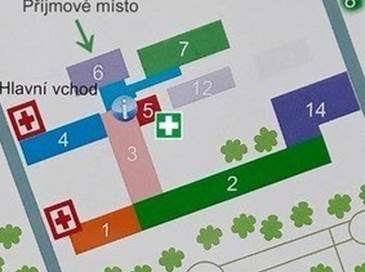 Pracoviště klinické biochemiesuterén budovy č. 4Pracoviště klinické mikrobiologie a centrální příjem materiálusuterén budovy č. 4Pracoviště hematologie a transfuzní služby1. patro budovy č. 7Odběrová místnostpřízemí budovy č. 3, vedle kaple sv. Anežky Česképrimářka OLM  aprimářka Laboratoří OLMPrim. MUDr. Jana Misorina518 306 174misorina@nemho.czvrchní laborantka OLM  avrchní laborantka Laboratoří OLMMgr. Zuzana Sečková518 306 285seckova@nemho.czmanažer kvality LOLMJana Raisová518 306 172raisova@nemho.czIng. Markéta Kamenovská518 306 172kamenovska@nemho.czPracoviště klinické biochemiePracoviště klinické biochemiePracoviště klinické biochemieprovozní dobanepřetržitý 24 hodinový provoznepřetržitý 24 hodinový provozústavní pohotovostní službapo – pá 15:30 – 7:00so, ne, svátky518 306 171vedoucí pracovištěIng. Jana Rumíšková518 306 175rumiskova@nemho.czzástupce vedoucího pracoviště, odborný garantPrim. MUDr. Jana Misorina518 306 174misorina@nemho.czodborný pracovníkIng. Markéta Kamenovská518 306 172kamenovska@nemho.czstaniční laborantkaPetra Crhonková518 306 175crhonkova@nemho.czjednotlivé úseky laboratořepříjem materiálu518 306 170laboratoř močí a speciálních metod518 306 173laboratoř biochemická a imunochemická518 306 174Pracoviště klinické mikrobiologie a Centrální příjem materiáluPracoviště klinické mikrobiologie a Centrální příjem materiáluPracoviště klinické mikrobiologie a Centrální příjem materiáluprovozní dobapo – pá 7:00 – 15:30po – pá 7:00 – 15:30ústavní pohotovostní službasobota 6:00 – 14:30518 306 160vedoucí pracovištěMgr. Lenka Naňáková518 306 167nanakova@nemho.czzástupce vedoucího pracovištěMVDr. Jana Hrdinová518 306 166hrdinova@nemho.czodborný garantMUDr. Alice Machová518 306 166machova@nemho.czodborný pracovníkIng. Kateřina Kotvanovátel.: 518 306 167kotvanova@nemho.czstaniční laborantkaPetra Bohušová518 306 164bohusova@nemho.czjednotlivé úseky laboratořecentrální příjem vzorků518 306 163laboratoř bakteriologická518 306 160laboratoř virologická518 306 161laboratoř sérologická518 306 162Pracoviště hematologie a transfuzní službyPracoviště hematologie a transfuzní službyPracoviště hematologie a transfuzní službyprovozní dobanepřetržitý 24 hodinový provoznepřetržitý 24 hodinový provozústavní pohotovostní službapo – pá 15:30 – 7:00so, ne, svátky518 306 219vedoucí pracovištěMUDr. Hana Hájková518 306 205hajkova@nemho.czstaniční laborantkaMgr. Zuzana Sečková518 306 285seckova@nemho.czstaniční sestraAnna Zahrádková518 306 285zahradkova@nemho.czjednotlivé úseky laboratořelaboratoř imunohematologická518 306 219laboratoř hematologická518 306 204laboratoř hemokoagulační518 306 204Odběrová místnostOdběrová místnostOdběrová místnostprovozní dobapo – pá 7:00 – 13:00518 306 148Typ odběrové nádobkyObjemBiologický materiálPoužitíZkumavka s bílým uzávěrem(bez protisrážlivé úpravy)otevřený odběrový systémZkumavka s bílým uzávěrem(bez protisrážlivé úpravy)7,5 ml4,5 ml10mlsrážlivá krevPKBBiochemická, imunochemická a sérologické vyšetření ze séra (ionty, bílkoviny, metabolismus železa, ELFO, jaterní testy a enzymy, lipidy, glykemie, kardiální markery, imunoglobuliny, proteiny akutní fáze, hormony, autoprotilátky, tumorové markery, léky, imunofixace, homocystein)PKMSérologická vyšetření - vírové hepatitidy (anti HAV IgM, total, anti HBc IgM, total, anti HBs, HBsAg,HCV Ag-Ab), HIV Ag-Ab, Syphilis total Ab, LUES (RPR TPHA), Borrelia IgM,IgG, imunoblot, CMV IgM,IgG, Chlamidia IgA,IgG, imunoblotz, Mycoplasma pneumonia IgM,IgG, RF, EBV VCA IgM,IgG,EBNA IgG,EA-D IgG)PHaTSImunohematologická vyšetření – vyšetření krevní skupiny ABO, Rh faktor, screening antierytrocytárních protilátek, vyšetření kompatibility transfuzních přípravků, přímý antiglobulinový test, chladové protilátkyZkumavka s oranžovým uzávěrem(protisrážlivá úprava - Heparin lithný)5,5 ml1.0 mlnesrážlivá krevPKBAstrup, ionizovaný vápníkZkumavka s červeným uzávěrem  (protisrážlivá úprava - K2EDTA)2.7 mlnesrážlivá krevPKBvyšetření glykovaného hemoglobinuPHaTSVyšetření krevního obrazu, diferenciální rozpočet leukocytů, retikulocytyVyšetření krevních elementůotevřený odběrový systémZkumavka se zeleným uzávěrem    (protisrážlivá úprava – K3EDTA)1,0 ml2,5 mlnesrážlivá krevPHaTSVyšetření krevního obrazu, diferenciální rozpočet leukocytů, retikulocytyVyšetření krevních elementůZkumavka se žlutým uzávěrem    (protisrážlivá úprava - Fluoride/EDTA)2.6 mlnesrážlivá krevPKBglykemie, laktátZkumavka se zeleným uzávěrem    (protisrážlivá úprava – citrát sodný v poměru 1:9)3,0 mlnesrážlivá krevPHaTSHemokoagulační vyšetření (stanovení PT – Protrombinový test, APTT – aktivovaný parciální tromboplastinový test, Antitrombin ATIII, D-Dimery, ProC Global test, Protein C, Faktor FVIII, Fibronogen, Anti-Xaotevřený odběrový systémZkumavka s růžovým uzávěrem (protisrážlivá úprava – citrát sodný v poměru 1:5)2,5 mlnesrážlivá krevPHaTSHemokoagulační vyšetření (stanovení PT – Protrombinový test, APTT – aktivovaný parciální tromboplastinový test, Antitrombin ATIII, D-Dimery, ProC Global test, Protein C, Faktor FVIII, Fibronogen, Anti-XaZkumavka s tmavě růžovým uzávěrem (protisrážlivá úprava -TromboExact2,7 mlnesrážlivá krevPHaTSVyšetření trombocytů v periferní krvi při
podezření na pseudotrombocytopeniiZkumavka s fialovým uzávěrem (protisrážlivá úprava – citrát sodný v poměru 1:4)3,5 mlnesrážlivá krevOdběrová místnostVyšetření sedimentace erytrocytů, bez použití kapiláryPlastová zkumavka se žlutým uzávěrem(bez protisrážlivé úpravy).10 mlmočPKBvyšetření moče chemicky, močový sediment, drogový screening, odpad minerálů a dusíkatých látek ve vzorku sbírané močiSterilní plastová zkumavka s červeným uzávěrem(bez protisrážlivé úpravy)10 mlMoč, likvor,BAL,punktátkatetr,kanylaPKBvyšetření punktátu biochemickyvyšetření likvoru biochemickyPKMKultivační vyšetřeníPlast s protisrážlivou úpravou (heparinisovaná kapilára s kovovou pilinou a oboustrannou zátkou nebo heparinisovaná vakuemní kapilára s jednostrannou zátkou)150 μlkapilární krevPKBAstrup, ionizovaný vápníkKontejner sterilní s lopatičkou20mlstolicePKBpH, stolice na okultní krvácení, kalprotektinPKMVyšetření stolice na parazity, na antigen a toxin C. difficile, na antigen H,pylori, Campylobacter spp., na antigeny adenoviru, astroviru, noroviru, enteroviruSterilní výtěrovka na plastové tyčince + transportní médium dle Amiese nebo StuartaVýtěr, stěr – krk, oko,  stolice, pochva, cervix, rána, kůže, dekubit, defekt a dalšíPKMKultivační vyšetřeníSterilní výtěrovka na drátku + transportní médium dle Amiese nebo StuartaVýtěr, stěr – nos, nosohltan, ucho, uretraPKMKultivační vyšetřeníKontejner sterilní, červené víčko120 mlMoč, IUDPKMKultivační vyšetřeníKontejner sterilní (sputovka)30 mlSputum1.PKMKultivační a mikroskopické vyšetřeníHemokultivační lahvička – zelená (FA, FA Plus, SA)30 mlKrevPKMkultivace aerobních baktérií (vyžadujících kyslík)Hemokultivační lahvička – oranžová (FN,FN Plus, SN)40 mlKrev, možno hnis, punktát výpotekPKMkultivace anaerobních baktérií (bez přístupu kyslíku)Hemokultivační lahvička- žlutá (PF)30 mlkrevPKMkultivace u dětských pacientů (pro menší objem krve)Podložní skloSekret, fluor perianální otiskPKMMikrobiální obraz poševní, mikroskopické vyšetření na GO, lepexPříprava pacienta před vyšetřenímPříprava pacienta před vyšetřenímOdběr žilní krve nalačnoOdběr žilní krve je vhodné provést ráno mezi 7. – 9. hodinou. Obvykle na lačno (cca 10 hod. před odběrem pacient nejí). Pacient je poučen ošetřujícím lékařem, že odpoledne a večer před odběrem má vynechat tučná a velmi sladké jídla, nedoporučuje se kouřit a používat alkoholické nápoje. Není vhodné provádět odběr krve po noční směně. Pacient má byt před odběrem v klidu. Ráno před odběrem se doporučuje, aby pacient vypil 0,25 l vody, resp. neslazeného čaje. Pokud pacient bere léky, je nutné uvést podávané léky na žádance (př. anopyrin, warfarin, heparin atp.)Odběr ranního vzorku močePoučený pacient odebere střední proud ranní moče. Je nutné omýt zevní genitál, aby se zabránilo chemické a bakteriální kontaminaci.Sběr močePacient musí být předem seznámen s technickým postupem sběru moče. Při sběru je vhodné u dospělého dosáhnout objemu 1,5 – 2,0 l moče za 24 hodin. Proto by měl pacient v průběhu každých 6 hodin sběru s výjimkou noci, vypít asi 0,75 l vody nebo minerální vody.Při 24 hodinovém sběru moče se pacient ráno v den odběru vymočí mimo sběrnou nádobu. Od této doby "0" pak sbírá veškerou moč do sběrné nádoby včetně moče při stolici. Po uplynutí 24 hodin od zahájení sběru se vymočí do sběrné nádoby naposledy. Doba sběru a objem moče musí být uvedeny na žádance. Do laboratoře dodat po promíchání 10 ml vzorku.Stolice na okultní krváceníPřed testem nejsou potřeba žádná dietní omezení. Test může být ovlivněn přítomností významného množství léků obsahujících železo, acetylsalicylovou kyselinu, kumarinovými léčivy a alkoholem. Test by se neměl provádět při průjmu, krvácení hemeroidů, přítomnosti krve v moči nebo menstruaci (nebo 3 dny před ní).Ostatní odběrový materiál((likvor, punktát, sputum atd.)Speciální příprava pacienta před odběrem není požadovánaPokyny pro odběr biologického materiáluPokyny pro odběr biologického materiáluOdběr žilní krveOdběr venózní krve se provádí většinou ráno, obvykle nalačno. Při použití uzavřeného systému Sarstedt se nasadí jehla na odběrovou stříkačku S-Monovette, palcem ve vzdálenosti 2 až 5 cm pod místem odběru se stabilizuje poloha žíly, provede se venepunkce a tahem za píst se provede náběr krve. Jakmile krev začne proudit do zkumavky, lze odstranit turniket. Pozice jehly v žíle se přitom nesmí změnit. U pacientů, kde to kvalita cév umožňuje, je možné naplnit další S-Monovette pomocí vakua. Evakuace S-Monovette se provede zatažením za píst až do koncové (aretační) polohy a odlomením táhla pístu. Takto evakuovaná S-Monovette se nasadí na jehlu již zavedenou do žíly. Vytvořené vakuum zajistí dokonalé naplnění zkumavky při dosažení potřebného mísícího poměru krve a protisrážlivého činidla. Jednotlivé odběrové zkumavky s přidanými činidly je nutno bezprostředně po odběru promíchat pěti až desetinásobným šetrným převracením. Jehla se ze žíly vyjímá samostatně, tedy až po sejmutí poslední S-Monovette z jehly.Systém Sarstedt – S-Monovette (bílý uzávěr)Pracovní postup – pístový odběr krve:Jehlu nasaďte na S-Monovette a lehkým pootočením ve směru hodinových ručiček zaaretujte.Zaveďte jehlu do žíly a pomalým tahem za píst naberte krev.S-Monovette odpojte lehkým pootočením proti směru hodinových ručiček. Teprve potom vyjměte jehlu ze žíly.Pro transport a centrifugaci zatáhnout píst, až s lehkým cvaknutím zaskočí a potom odlomit táhlo.Pracovní postup – vakuový odběr krve:Jehla musí být již zavedena v žíle.Bezprostředně před odběrem zatáhněte píst až na doraz a zaaretujte. Táhlo odlomte.Takto evakuovanou S-Monovette nasaďte na jehlu a zaaretujte.Vyčkejte, až se proud krve zastaví, pak odpojte S-Monovette od jehly. Nakonec vyjměte jehlu ze žíly.Odběr kapilární krvePro stanovení glykémie provádějí sestry příslušného oddělení odběr kapilární krve. Odběr se provádí z dobře prokrveného bříška prstu sterilní lancetou na jedno použití do mikrozkumavky Microvette. První kapka krve se setře a tvorba dalších kapek se podpoří lehkým tlakem. Do kapiláry se nasaje trochu krve a pak se sklopí tak, aby docházelo k samovolnému nasávání krve. Krev vtéká přímo do mikrozkumavky s obsahem EDTA a NaF (Microvette, Sarstedt). Obsah nádobky se třepáním promíchá. Odběry na stanovení ranní glykémie se odebírají zásadně nalačno, odběry na stanovení glykémie určené k vyšetření glykemického profilu se provádějí v předem stanovených intervalech (čas odběru uvést na zkumavku).Pro stanovení krevních plynů (ABR) je potřeba dodržovat tyto zásady:dezinfekce dle platného dezinfekčního řádu. Odběr jehlou z dobře prokrveného místa (bříško prstu, ušní boltec, u kojenců pata). Arterializaci kapilární krve lze zajistit zábalem, 40 oC teplou lázní, natřením místa vpichu histaminovou mastí.První kapka krve se setře a tvorba dalších kapek se podpoří lehkým tlakem. Ke kapce se přiloží plastová kapilára (heparinát litný), do které se při vhodném sklonu krev samovolně nasává. Krev z vpichu musí volně odtékat a v kapiláře být zcela bez bublin. Po naplnění se kapilára na jedné straně uzavře gumovou zátkou, vloží se do ní kovová pilina a poté se uzavře i druhý konec zátkou. Pomocí magnetu se krev důkladně promíchá. Plná kapilára bez bublin musí být ihned transportována do laboratoře (zpracovat do 30 minut).Odběr arteriální krvePro stanovení krevních plynů – odběr zabezpečuje lékař, obvyklým místem vpichu je a.radialis. Odběr se provádí do malých odběrových zkumavek Sarstedt (Li-Heparin, oranžový uzávěr). Krev se odebere přesně po rysku (nikdy méně, eliminuje se tak vliv vzdušného kyslíku a možný nesprávný poměr krve a protisrážlivého činidla). Po odběru se nakláněním stříkačky krev promíchá, nasadí se místo jehly klobouček, píst se neodlamuje.Transport ihned po odběru.Odběr ranního vzorku močeProvádí se po poučení pacienta.Po omytí zevního genitálu se odebírá střední proud moče do čisté plastové zkumavky (žlutý uzávěr) nebo do plastového poháru na moč (ambulantní pacienti).Nutné zabránit kontaminaci moče.Sběr moče obecněProvádí se pouze u důkladně poučeného pacienta. Při celodenním sběru se pacient ráno (obvykle v 6:00 hod.) vymočí mimo sběrnou nádobu do záchodu, NIKOLI do sběrné nádoby, a teprve od této doby bude veškerou další moč (i při stolici) sbírat do sběrné nádoby. Po uplynutí doby sběru se do sběrné nádoby vymočí naposledy (tj. následující den opět v 6:00 hodin).Pokud má být sběr rozdělen na kratší intervaly (12, 8, 6, 3 hodiny), postupuje se analogicky a na každé sběrné nádobě musí být označení doby sběru s přesností na minuty.Změřit diurézu za den a uvést objem na žádanku. Moč promíchat, do laboratoře dodat cca 10 ml vzorku, označit jménem s rodným číslem nebo alespoň s datem narození.Pro bilanční sledování i pro přesnější posouzení renálních funkcí je bezpodmínečně nutné zachytit veškerou moč a také extrarenální ztráty, pokud jsou větší než 100 ml za 24 hodin.Stolice na okultní krváceníOdběr malého vzorku stolice (velikosti přibližně lískového oříšku) se provádí do speciálního odběrového kontejneru s lopatičkou.Odběr mozkomíšního mokuOdběr mozkomíšního moku provádí lékař příslušného klinického oddělení lumbální punkcí nebo komorovou punkcí nebo odběrem z drénovaných likvorových cest (lumbální nebo komorový drén). K odběru se nejčastěji používá atraumatická odběrová souprava (zabránění arteficiální příměsi krve).Odběr se provádí do sterilní zkumavky. Vhodnější je použití sterilníchrukavic bez přídavku pudru (možná kontaminace).                                            Odebraný materiál je třeba co nejrychleji dopravit do laboratoře, ideálně do 1 hodiny od odběru v plastové zkumavce s uzávěrem pro bakteriologické vyšetření.Odběr materiálu na parazityNa průkaz vajíček Enterobius vermicularis: zasílá se perianální otisk na proužku průhledné lepicí pásky  na podložním skle, pokud možno bez bublin. Pro větší pravděpodobnost záchytu je dobré provádět odběr opakovaně (3x).Na průkaz cyst prvoků a vajíček červů (Lamblia, Trichuris, Ascaris, Taenia atd.): odebírá se stolice velikosti „vlašského ořechu“. Odběr se opakuje 3x. Mezi jednotlivými odběry dodržet min. jednodenní přestávku. U helmintóz možno vzorky skladovat v lednici 2-8 ºC a do laboratoře přinést současně, u protozoí nutno dodat ihned.Při záchytu živého jedince zaslat v nádobě pouze s čistou vodou, nikoliv v konzervačním roztoku, zabrání se tak ztvrdnutí a následnému znemožnění vyšetření.Odběr materiálu při podezření na černý kašelPři podezření na černý kašel (Bordetella pertussis) použít laryngeální tampón s transportní půdou, nutno předem telefonicky informovat laboratoř PKM.HemokulturyHemokultivační nádobky skladujte při pokojové teplotě 15 – 25°C. Identifikační štítek nesmí překrýt čárový kód lahvičky.Pokud nelze dodat na PKM (mimo naši pracovní dobu) odebrané hemokultury NESKLADOVAT v lednici ani v termostatu a nevystavovat přímému slunečnímu světlu.Jestliže je současně odebírána krev na aerobní a anaerobní kultivaci, je nutné naočkovat nejdříve lahvičku na anaerobní kultivaci (oranžovou).Frekvence a časování odběru:- akutní sepse: 2 – 3 odběry z různých venepunkcí během 30 minut- akutní endokarditis: 3 odběry z 3 venepunkcí během 1 – 2 hodin- subakutní endokarditis: stejně jako akutní, v případě negativity zopakovat- febrilie neznámé etiologie: 2 – 3 odběry v intervalech 1 hodiny, v případě negativity zopakovat- u pacientů s pravidelným vzestupem teplot 30 - 60 minut před teplotní špičkou, při podezření na katétrovou infekci krevního řečiště odebrat jednu hemokulturu z podezřelého katétru a nejméně jednu z periferní žílyPožadovaná vyšetřeníMnožství materiáluZákladní biochemické parametry (do 10 analytů)4,5 ml srážlivé krveZákladní biochemické parametry (do 20 analytů)5 ml srážlivé krveSpeciální vyšetření (pro každou oblast)1 ml srážlivé krveGlykémie2 ml žilní krev200 μl kapilární krevVyšetření moče chemicky + vyšetření močového sedimentu10 ml aktuální močeStanovení z aktuální moče (amyláza, osmolalita, kreatinin,…)2 ml aktuální močeStanovení odpadů v moči za 24 hod (pro clearence nutná i krev)5 ml + uvedený objem močeStanovení krevních plynů140 μl kapilární krve do kapiláry2 ml arteriální krve do stříkačkyGlykovaný hemoglobin2 ml nesrážlivé krveIonisovaný vápník2 ml nesrážlivé krveVyšetření okultního krvácenístolice velikosti lískového oříškuVyšetření punktátudle počtu vyšetření (min. 2 ml)Vyšetření mozkomíšního mokudle možností (min. 2 ml)Požadovaná vyšetřeníMnožství materiáluKultivační vyšetření tekutého odběrového materiáluminim. 1-2 ml  tekutého odběrového materiálu (moč, sputum, punktát atd.)Serologické vyšetření4,5 ml srážlivé krveHemokultury8-10 ml krve dospělé, 0,5-4ml dětiVyšetření stolicerychlé imunochromatografické testy1-2g pevné nebo 1-2ml tekuté stolicePožadovaná vyšetřeníMnožství materiáluKrevní skupina + předtransfuzní vyšetření5 - 7 ml srážlivé krveKrevní obraz2 - 5 ml EDTA krve (dle typu odběrového systému, vždy po rysku)Hemokoagulace2 – 5 ml citrátové krve (dle typu odběrového systému, vždy po rysku)PunktátMinimálně 2 mlVyšetřeníStabilita (hodiny)Glykémie                             2Draslík, sodík                             3Alkalická fosfatáza (ALP)                             4Bilirubin                             4NT pro BNP                             4PCT                             4Kyselina listová (folát)                             6Vitamín B12                             6Železo                             6Vazebná kapacita                             6VyšetřeníStabilita (hodiny)Možnost provedení krevního nátěru                                4Krevní obraz, diferenciální rozpočet leukocytů, retikulocyty                                4D-dimery, Antitrombin, Fibrinogen, PT, TT                                4APTT – vzorek bez heparinu                                4APTT – vzorek s heparinem                                1Anti-Xa / LMWH                                4Punktát                                1HEMOLÝZAHEMOLÝZAHEMOLÝZAHEMOLÝZAIndexRozmezí [mg/dl]PoznámkaMetody – výsledek, bude slovo hemolýza00 – 20,0---------------------------------------------120,1 – 100,0Slabá hemolýza.----------------------2100,1 – 155,0Hemolýza.K, AST, Fe, B12, folát3155,1 – 500,0Silná hemolýza.K, AST, Fe, B12, folát, laktát4500,1 – 750,0Silná hemolýza.K, AST, Fe,B12, folát, laktát, ALT, CK, LDH, KM, UREA, TSH, troponin5750,1 – 1000,0Silná hemolýza.všechny6nad 1000,1Silná hemolýza.všechnyIKTERITAIKTERITAIKTERITAIKTERITAIndexRozmezí [mg/dl]PoznámkaMetody - výsledek, bude slovo ikterita00 – 1,9---------------------------------------------------12,0 – 10,0Ikterita.------------------------210,1 – 20,0Ikterita.----------------------320,1 – 30,0Ikterita.GGT, LAC, KM430,1 – 40,0Ikterita.GGT, LAC, KM, přímý BIL540,1 – 60,0Ikterita.GGT, LAC, KM, přímý BIL, ALT, AST, MG, MYO6nad 60,1Ikterita.všechnyCHYLOZITACHYLOZITACHYLOZITACHYLOZITAIndexRozmezí [mg/dl]PoznámkaMetody - výsledek, bude slovo chylozita00 - 124--------------------------------------------1124,1 – 250Slabá chylozita.---------------------2250,1 – 500Chylozita.GLUC, P3500,1 – 700Chylozita.GLUC, AST, ALT, TIBC, P4700,1 – 1000Chylozita.GLUC, AST, ALT, TIBC, P, MYO, LDH51000,1 – 3000Chylozita.GLUC, AST, ALT, TIBC, P, MYO, LDH, KM, UREA, LIP, CRP6nad 3000,1Chylozita.všechnyPracoviště Vyšetření PKBALP, ALT, AST, GGT, bilirubin celkový, bilirubin přímý, urea, kreatinin, glykemienatrium, kalium, chloridy, vápník celkový, vápník ionisovaný, magnesiumABR- AstrupAlfa-amylasa v séru a v močiLDH, CK, CKMB mass, troponin, NT-pro-BPNCRP, celková bílkovina, albumin kvantitativně, procalcitonin, presepsinvyšetření mozkomíšního moku (počet elementů, bílkovina, glukosa, chloridy)osmolalita v séru a v močimoč chemicky a mikroskopickytoxikologie v močiHCG v séru PHaTS1.) Hematologická a koagulační vyšetření:Krevní obrazQuick (INR)APTTFibrinogenAT III   D-Dimery 2.) Imunohematologická vyšetření:krevní skupina v systému AB0, Rh (KS)screening protilátek (Prot.)zkouška kompatibility (přímá zkouška, PZ)přímý a nepřímý antiglobulinový test (PAT, NAT)Seznam smluvních laboratoříSeznam smluvních laboratoříSeznam smluvních laboratoříNázev smluvní laboratořeAkreditační autoritaKontakt smluvní laboratořeAeskuLab, a.s.ČIA 8038, ČIA 8138,ČIA 8141Škrobárenská 502/1, 617 00 Brnok7 klientské centrumtel. +420 800 737 383Synlab czech, s.r.o.ČIA 8024Evropská 873, 664 42 Modřiceklientské centrumtel.+420 800 800 234Státní zdravotní ústav, p.o.ČIA 8002Šrobárova 49/48, 100 00 Praha 10Centrum epidemiologie a mikrobiologietel. 267 082 250FN Brno ,BohuniceČIA 8270, ČIA 8206Jihlavská 340/20, 625 00 Brnoústřednatel. 532 231 111MDgK-plus s.r.o.NASKL (RKL/0501/807_823)Karásek 1767/1, Brno Řečkovicetel. +420 733 133 428IFCOR-99 s.r.o.ČIA 8106Viniční 4049/235, 615 00 Brnoklientské centrumtel. +420 800 190 193Nemocnice Kyjov p.o.NASKL (RKL/0202/801)Strážovská 1247/22, Kyjovústřednatel. 518 601 111Masarykův onkologický ústavČIA 8084, ČIA 8127,NASKL (RKL/0499/807_823)Žlutý kopec 543/7, 656 53 Brnoústřednatel. 543 131 111FN u sv. Anny v BrněČIA 8050 ,NASKL (RKL/0110/813)Pekařská 664/53, 602 00 Brnoústředna543 181 111Vaše laboratoře s.r.o.ČIA 8140U Lomu 638, 760 01 Zlíntel. 571 666 001VyšetřeníMateriálKritické mezeKritické mezeJednotky      pod         nadpHkrev7,107,52Sodíksérum115160mmol/lDraslíksérum2,56,5mmol/lVápníksérum1,53,5mmol/lHořčík celkovýsérum0,40-mmol/lFosfor anorganickýsérum0,30-mmol/lMočovinasérum20,0mmol/lKreatininsérum350,0µmol/lGlukózasérum, plazma2,525,0mmol/lALTsérum10,0µkat/lASTsérum10,0µkat/lAmylázasérum20,0µkat/lDigoxinsérum3,0µmol/lspermiemočnález u dětí ♀počet/µlAnalytVěk/pohlavípodnadJednotkyLeukocytyNeutrofilyod 6 měsíců15-99 let0-6 měsíců<2,0<0,5>30>25>50109/lHemoglobin0-30 dní<60>270g/lHemoglobinod 1 měsíce<60>190g/lTrombocytyvšichni<30>1000109/lLikvorNad 12 x 106/l všech celulárních elementůNad 12 x 106/l všech celulárních elementůNad 12 x 106/l všech celulárních elementůNad 12 x 106/l všech celulárních elementůDiferenciálnírozpočet leukocytůPřítomnost blastů nebo leukemických promyelocytůNález schistocytů >10/1000 erytrocytů                             >40/1000 erytrocytů u transpl.pacientůNález malarických plazmodiíPřítomna patologie v rozpočtuNeočekávaný výsledek na základě úsudku odborně způsobilého pracovníka laboratořePřítomnost blastů nebo leukemických promyelocytůNález schistocytů >10/1000 erytrocytů                             >40/1000 erytrocytů u transpl.pacientůNález malarických plazmodiíPřítomna patologie v rozpočtuNeočekávaný výsledek na základě úsudku odborně způsobilého pracovníka laboratořePřítomnost blastů nebo leukemických promyelocytůNález schistocytů >10/1000 erytrocytů                             >40/1000 erytrocytů u transpl.pacientůNález malarických plazmodiíPřítomna patologie v rozpočtuNeočekávaný výsledek na základě úsudku odborně způsobilého pracovníka laboratořePřítomnost blastů nebo leukemických promyelocytůNález schistocytů >10/1000 erytrocytů                             >40/1000 erytrocytů u transpl.pacientůNález malarických plazmodiíPřítomna patologie v rozpočtuNeočekávaný výsledek na základě úsudku odborně způsobilého pracovníka laboratořePT - Rvšichni->2,0RatioPT – INR při léčbě warfarinemvšichni->5,0-Fibrinogenvšichni<1,0-g/lAPTT – R bez údajů o léčbě heparinemvšichni->2-APTT Rvšichni->2,5-Antitrombin0-30 dníod 1 měsíce<25<50--%D-dimeryvšichni->3,0mg/l FEUAnti-Xavšichni->1,2U/mlScreening antierytrocytárníchprotilátekScreening antierytrocytárníchprotilátekpozitivitaScreening antierytrocytárníchprotilátekPřímý antiglobulinovýtest (PAT)pozitivitaPřímý antiglobulinovýtest (PAT)Nepřímý antiglobulinovýtest (NAT)pozitivitaNepřímý antiglobulinovýtest (NAT)S-Alkalická fosfatáza kostní enzymS-Kortizol            Parametr           Transsudát                Exsudátcelková bílkovina               ˂ 30 g/l                 ˃30 g/lCB výpotek/CB sérum               ˂ 0,5                 ˃ 0,5LDH˂ 2/3 horní referenční meze˃ 2/3 horní referenční mezeLDH výpotek/LDH sérum                ˂ 0,6                 ˃ 0,6cholesterol             ˂1,5 mmol/l            ˃1,5 mmol/lalbumin                ˃ 12 g/l               ˂12 g/lglukóza           jako v plazmě            ˂1,7 mmol/lAnalytvěk/pohlavíoddojednotkyErytrocytyděti do 3 dnů4,06,61012/lErytrocytyděti do 14 dnů3,96,31012/lErytrocytyděti do 1 měsíce3,66,21012/lErytrocytyděti do 2 měsíců3,05,01012/lErytrocytyděti do 3 měsíců2,74,91012/lErytrocytyděti do 6 měsíců3,14,51012/lErytrocytyděti do 2 let3,75,31012/lErytrocytyděti do 6 let3,95,31012/lErytrocytyděti do 12 let4,05,21012/lErytrocytydívky do 15 let4,15,11012/lErytrocytychlapci do 15 let4,55,31012/lErytrocytyženy od 15 let3,85,21012/lErytrocytymuži od 15 let4,05,81012/lAnalytvěk/pohlavíoddojednotkyLeukocytyděti do 1 dne9,434,0109/lLeukocytyděti do 7 dnů5,021,0109/lLeukocytyděti do 14 dnů5,020,0109/lLeukocytyděti do 6 měsíců5,019,5109/lLeukocytyděti do 2 let6,017,5109/lLeukocytyděti do 4 let5,517,0109/lLeukocytyděti do 6 let5,015,5109/lLeukocytyděti do 8 let4,514,5109/lLeukocytyděti do 15 let4,513,5109/lLeukocytyvšichni od 15 let4,010,0109/lHemoglobinděti do 3 dnů145225g/lHemoglobinděti do 14 dnů135215g/lHemoglobinděti do 1 měsíce125205g/lHemoglobinděti do 2 měsíců100180g/lHemoglobinděti do 3 měsíců90140g/lHemoglobinděti do 6 měsíců95135g/lHemoglobinděti do 2 let105135g/lHemoglobinděti do 6 let115135g/lHemoglobinděti do 12 let115155g/lHemoglobindívky do 15 let120160g/lHemoglobinchlapci do 15 let130160g/lHemoglobinženy od 15 let120160g/lHemoglobinmuži od 15 let135175g/lHematokritděti do 3 dnů0,450,67Hematokritděti do 14 dnů0,420,66Hematokritděti do 1 měsíce0,390,63Hematokritděti do 2 měsíců0,310,55Hematokritděti do 3 měsíců0,280,42Hematokritděti do 6 měsíců0,290,41Hematokritděti do 2 let0,330,39Hematokritděti do 6 let0,340,40Hematokritděti do 12 let0,350,45Hematokritdívky do 15 let0,360,46Hematokritchlapci do 15 let0,370,49Hematokritženy od 15 let0,350,47Hematokritmuži od 15 let0,400,50Analytvěk/pohlavíoddojednotkyTrombocytyděti do 15 let150450109/lTrombocytyvšichni od 15 let150400109/lStřední objem erytrocytů (MCV)děti do 3 dnů95121flStřední objem erytrocytů (MCV)děti do 14 dnů88126flStřední objem erytrocytů (MCV)děti do 1 měsíce86124flStřední objem erytrocytů (MCV)děti do 2 měsíců85123flStřední objem erytrocytů (MCV)děti do 3 měsíců77115flStřední objem erytrocytů (MCV)děti do 6 měsíců74108flStřední objem erytrocytů (MCV)děti do 2 let7086flStřední objem erytrocytů (MCV)děti do 6 let7587flStřední objem erytrocytů (MCV)děti do 12 let7795flStřední objem erytrocytů (MCV)dívky do 15 let78102flStřední objem erytrocytů (MCV)chlapci do 15 let7898flStřední objem erytrocytů (MCV)všichni od 15 let8298flHemoglobinv erytrocytu(MCH)děti do 3 dnů3137pgHemoglobinv erytrocytu(MCH)děti do 2 měsíců2840pgHemoglobinv erytrocytu(MCH)děti do 3 měsíců2634pgHemoglobinv erytrocytu(MCH)děti do 6 měsíců2535pgHemoglobinv erytrocytu(MCH)děti do 2 let2331pgHemoglobinv erytrocytu(MCH)děti do 6 let2430pgHemoglobinv erytrocytu(MCH)děti do 12 let115155pgHemoglobinv erytrocytu(MCH)děti do 15 let2535pgHemoglobinv erytrocytu(MCH)všichni od 15 let2834pgStřední koncentrace hemoglobinuv erytrocytu(MCHC)děti do 3 dnů290370g/lStřední koncentrace hemoglobinuv erytrocytu(MCHC)děti do 1 měsíce280380g/lStřední koncentrace hemoglobinuv erytrocytu(MCHC)děti do 3 měsíců290370g/lStřední koncentrace hemoglobinuv erytrocytu(MCHC)děti do 2 let300360g/lStřední koncentrace hemoglobinuv erytrocytu(MCHC)děti do 15 let310370g/lStřední koncentrace hemoglobinuv erytrocytu(MCHC)všichni od 15 let320360g/lAnalytvěk/pohlavíoddojednotkyNeutrofilyabsolutní početděti do 1 dne4,824,0109/lNeutrofilyabsolutní početděti do 7 dnů1,811,0109/lNeutrofilyabsolutní početděti do 14 dnů1,510,0109/lNeutrofilyabsolutní početděti do 30 dnů1,38,0109/lNeutrofilyabsolutní početděti do 6 měsíců1,18,8109/lNeutrofilyabsolutní početděti do 1 roku1,37,4109/lNeutrofilyabsolutní početděti do 2 let1,37,5109/lNeutrofilyabsolutní početděti do 4 let1,38,8109/lNeutrofilyabsolutní početděti do 6 let1,69,5109/lNeutrofilyabsolutní početděti do 8 let1,99,1109/lNeutrofilyabsolutní početděti do 10 let1,98,6109/lNeutrofilyabsolutní početděti do 15 let2,09,1109/lNeutrofilyabsolutní početvšichni od 15 let2,07,0109/lNeutrofily relativní početděti do 1 dne5171%Neutrofily relativní početděti do 7 dnů3555%Neutrofily relativní početděti do 14 dnů3050%Neutrofily relativní početděti do 30 dnů2545%Neutrofily relativní početděti do 6 měsíců2245%Neutrofily relativní početděti do 1 roku2142%Neutrofily relativní početděti do 2 let2143%Neutrofily relativní početděti do 4 let2352%Neutrofily relativní početděti do 6 let3261%Neutrofily relativní početděti do 8 let4163%Neutrofily relativní početděti do 10 let4364%Neutrofily relativní početděti do 15 let4467%Neutrofily relativní početvšichni od 15 let4570%Lymfocytyabsolutní početděti do 1 dne2,013,9109/lLymfocytyabsolutní početděti do 7 dnů1,610,7109/lLymfocytyabsolutní početděti do 14 dnů1,911,6109/lLymfocytyabsolutní početděti do 30 dnů2,312,9109/lLymfocytyabsolutní početděti do 6 měsíců2,313,8109/lLymfocytyabsolutní početděti do 1 roku3,112,4109/lLymfocytyabsolutní početděti do 2 let2,912,4109/lLymfocytyabsolutní početděti do 4 let2,211,7109/lLymfocytyabsolutní početděti do 6 let1,69,3109/lLymfocytyabsolutní početděti do 8 let1,37,5109/lLymfocytyabsolutní početděti do 10 let1,36,6109/lLymfocytyabsolutní početděti do 15 let1,16,5109/lLymfocytyabsolutní početvšichni od 15 let0,84,0109/lAnalytvěk/pohlavíoddojednotkyLymfocyty relativní početděti do 1 dne2141%Lymfocyty relativní početděti do 7 dnů3151%Lymfocyty relativní početděti do 14 dnů3858%Lymfocyty relativní početděti do 30 dnů4666%Lymfocyty relativní početděti do 6 měsíců4671%Lymfocyty relativní početděti do 1 roku5171%Lymfocyty relativní početděti do 2 let4971%Lymfocyty relativní početděti do 4 let4069%Lymfocyty relativní početděti do 6 let3260%Lymfocyty relativní početděti do 8 let2952%Lymfocyty relativní početděti do 10 let2849%Lymfocyty relativní početděti do 15 let2549%Lymfocyty relativní početvšichni od 15 let2045%Monocytyabsolutní početděti do 1 dne0,23,4109/lMonocytyabsolutní početděti do 7 dnů0,23,2109/lMonocytyabsolutní početděti do 14 dnů0,23,0109/lMonocytyabsolutní početděti do 30 dnů0,52,5109/lMonocytyabsolutní početděti do 6 měsíců0,12,5109/lMonocytyabsolutní početděti do 2 let0,11,6109/lMonocytyabsolutní početděti do 4 let0,61,5109/lMonocytyabsolutní početděti do 6 let0,51,4109/lMonocytyabsolutní početděti do 8 let0,01,3109/lMonocytyabsolutní početděti do 10 let0,01,1109/lMonocytyabsolutní početděti do 15 let0,01,2109/lMonocytyabsolutní početvšichni od 15 let0,081,2109/lMonocytyrelativní početděti do 1 dne210%Monocytyrelativní početděti do 14 dnů315%Monocytyrelativní početděti do 6 měsíců113%Monocytyrelativní početděti do 6 let19%Monocytyrelativní početděti do 8 let09%Monocytyrelativní početděti do 10 let08%Monocytyrelativní početděti do 15 let09%Monocytyrelativní početvšichni od 15 let212%Analytvěk/pohlavíoddojednotkyEosinofilyabsolutní početděti do 1 dne0,01,4109/lEosinofilyabsolutní početděti do 7 dnů0,01,7109/lEosinofilyabsolutní početděti do 6 měsíců0,01,4109/lEosinofilyabsolutní početděti do 2 let0,01,2109/lEosinofilyabsolutní početděti do 4 let0,00,5109/lEosinofilyabsolutní početděti do 6 let0,01,1109/lEosinofilyabsolutní početděti do 8 let0,01,0109/lEosinofilyabsolutní početděti do 10 let0,00,5109/lEosinofilyabsolutní početděti do 15 let0,01,0109/lEosinofilyabsolutní početvšichni od 15 let0,00,5109/lEosinofilyrelativní početděti do 1 dne04%Eosinofilyrelativní početděti do 7 dnů08%Eosinofilyrelativní početděti do 8 let07%Eosinofilyrelativní početděti do 10 let04%Eosinofilyrelativní početděti do 15 let07%Eosinofilyrelativní početvšichni od 15 let05%Basofilyabsolutní početděti do 1 dne0,00,7109/lBasofilyabsolutní početděti do 6 měsíců0,00,4109/lBasofilyabsolutní početděti do 15 let0,00,3109/lBasofilyabsolutní početvšichni od 15 let0,00,2109/lBasofilyrelativní početvšichni02%Šíře distribuce erytrocytů-směrodatná odchylka(RDW-CV)děti do 15 let11,514,5%Šíře distribuce erytrocytů-směrodatná odchylka(RDW-CV)všichni od 15 let10,015,2%Střední objem trombocytů(MPV)všichni7,812,8flNormoblastyNRBC/ 100 leukocytůDěti do 3 dnů0,08,3%NormoblastyNRBC/ 100 leukocytůVšichni od 4 dnů0,00,1%NormoblastyNRBCabsolutní početDěti do 3 dnů0,08,3109/lNormoblastyNRBCabsolutní početDěti do 15 let0,00,0109/lNormoblastyNRBCabsolutní početVšichni od 15 let0,00,015109/lNezralé granulocytyrelativní počet/100 leukocytůDěti do 3 měsíců0,00,9%Nezralé granulocytyrelativní počet/100 leukocytůDěti do 6 měsíců0,00,5%Nezralé granulocytyrelativní počet/100 leukocytůDěti do 2 let0,00,9%Nezralé granulocytyrelativní počet/100 leukocytůDěti do 6 let0,00,8%Nezralé granulocytyrelativní počet/100 leukocytůDěti do 15 let0,00,3%Nezralé granulocytyrelativní počet/100 leukocytůVšichni od 15 let0,00,6%Nezralé granulocytyabsolutní početDěti do 3 měsíců0,000,09109/lNezralé granulocytyabsolutní početDěti do 6 měsíců0,000,06109/lNezralé granulocytyabsolutní početDěti do 2 let0,000,14109/lNezralé granulocytyabsolutní početDěti do 6 let0,000,04109/lNezralé granulocytyabsolutní početDěti do 15 let0,000,03109/lNezralé granulocytyabsolutní početVšichni od 15 let0,000,06109/lRetikulocyty na analyzátoruDěti do 3 dnů3554‰Retikulocyty na analyzátoruDěti do 1 měsíce1124‰Retikulocyty na analyzátoruDěti do 2 měsíců2135‰Retikulocyty na analyzátoruDěti do 6 měsíců1627‰Retikulocyty na analyzátoruDěti do 2 let1018‰Retikulocyty na analyzátoruDěti do 6 let815‰Retikulocyty na analyzátoruDěti do 12 let1019‰Retikulocyty na analyzátoruDěti do 15 let915‰Retikulocyty na analyzátoruVšichni od 15 let525‰analytvěkoddojednotkyProtrombinový test-Quickděti do 28 dní0,81,5RatioProtrombinový test-Quickděti do 6 měsíců0,81,4RatioProtrombinový test-Quickvšichni od 6 m.0,81,2RatioanalytvěkoddojednotkyFibrinogenděti do 1 roku1,53,4g/lFibrinogenděti do 6 let1,74,0g/lFibrinogenděti do 11 let1,64,0g/lFibrinogenděti do 16 let1,64,5g/lFibrinogenděti do 18 let1,64,2g/lFibrinogenvšichni od 18 let1,84,2g/lanalytvěkoddojednotkyAPTT-Rděti do 28 dní0,81,5RatioAPTT-Rděti do 1 roku0,81,3RatioAPTT-Rděti do 11 let0,81,2RatioAPTT-Rděti do 16 let0,81,3RatioAPTT-Rvšichni od 16 let0,81,2RatioAPTTvšichni2437sanalytvěkoddojednotkyAntitrombinděti do 28 dní4090%Antitrombinděti do 6 let80140%Antitrombinděti do 11 let90130%Antitrombinděti do 16 let75135%Antitrombinvšichni od 16 let80120%